ISBE SIS File Format LayoutsAugust 17, 2022ISBE Student Information System (ISBE SIS)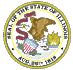 On behalf of the State Board of EducationTABLE OF CONTENTSChange History	4ISBE SIS File Format Layouts Overview	111.1	File Naming Standards	111.2	File Header Format	131.3	File Body Format	171.3.1	504 Plan Collection	171.3.2	ACCESS Correction File Layout	181.3.3	Adjusted Cohort Graduation Rate File Format	201.3.4	Birth To Three Indicators File Format	221.3.5	Birth To Three Program File Format	241.3.6	Birth To Three Caregiver File Format	261.3.7	College and Career Readiness Indicator File Format	271.3.8	College Course Assignment File Format	291.3.9	Demographic and Early Childhood File Format	311.3.10	Detention Center File Format	331.3.11	DLM-AA Pre-ID File Layout	341.3.12	DLM-AA Correction File Format	351.3.13	Early Childhood Programs File Format	371.3.14	Early Childhood Outcomes File Format	391.3.15	EL File Format	421.3.16	ELL Screener File Format	431.3.17	Exit Student Enrollment V2 File Format	451.3.18	Gifted and Accelerated File Format	461.3.19	Homeless File Format	471.3.20	IAR Pre-ID File Format	491.3.21	IAR Correction File Format	511.3.22	Immigrant File Format	531.3.23	Outside Course Assignment File Format	541.3.24	Prenatal Services File Format	561.3.25	Prenatal To Student Match File Format	591.3.26	PSAT_SAT Pre-ID File Format	601.3.27	PSAT_SAT Correction File Format	611.3.28	Regional Safe Schools Program (RSSP) File Format	631.3.29	Seal of Biliteracy Awards File Format	651.3.30	Service Provider File Format	661.3.31	Student Address File Format	671.3.32	Student Attendance File Format	681.3.33	Student Course Assignment V2 File Format	691.3.34	Student Demographic/Enrollment File Format	711.3.35	Student Discipline Groups File Format	741.3.36	Teacher Course Assignment Entry File Format	751.3.37	Teacher Course Assignment Exit File Format	76Result Codes and Result Messages	771.4	Export File	114TEXT (comma delimited) File Format	1151.5	Text File Example	1151.6	Excel File Format (Saved as CSV – Comma Delimited)	116Change HistoryChange History 08/17/2022Updated Student Attendance File Format LayoutAdded new Result Codes AT10, AT11, AT12Change History 10/1/2021Renamed heading name “EL File Format Layout” to “ELL File Format Layout”Change History 09/30/2021Removed Physical Restraint and Time Out FormatChange History 07/30/2021Added Detention Center File FormatAdded new Result Codes DT1, DT2, DT3, DT4, DT5, DT6, DT7, U12, U13, U14Renamed ‘Tuition-In’ to ‘Tuition Received’Updated file types currently accepted.Updated the Birth to 3 V2 File Format to the Birth To Three Indicators File Format.Added the Birth To Three Program File Format.Updated the Caregiver Demographic File Format to the Birth To Three Caregiver File Format.Updated the Early Childhood Programs File Format.Updated the Prenatal File Format to the Prenatal Services File Format.Updated the Prenatal XREF File Format to the Prenatal To Student Match File Format.Updated the Possible Reason for Outcome for Result Code H6.Updated the Result Code, Result Message and Possible Reason for Outcome for Q codes for Birth To Three Indicators, Birth To Three Program and Birth To Three Caregiver.Updated the Results Code, Result Message and Possible Reason for Outcome for Y codes for Prenatal Services and Prenatal To Student Match.Change History 01/22/2021Updated the Possible Reason for Outcome for Result Code H14Change History 01/15/2021Updated the Possible Reason for Outcome for Result Code H9Added new Result Codes H28 and H29 with their associated Result Message and Possible Reason for OutcomeChange History 09/22/2020Added Student Attendance File FormatRenamed existing Field Names Added two new Fields “Remote Learning” and “E-Learning”Change History 09/03/2020Added Result Code E21Change History 08/19/2020Removed Demographics and Early Childhood V3 and Early Childhood V3 file formatsAdded Result Codes SE1, SE2, SE3, SE4, SE5, SE6, and SE7Updated Result Code N11Change History 08/05/2020Updated the Result Message and Possible Reason for Outcome for Result Code H16Change History 07/31/2020Updated the Max. Length for the IEIN field to be blank for the 1.3.12 Early Childhood Programs File Format *SY 2021 (p. 37)Change History 07/24/2020Added Result Code H27Change History 07/16/2020Added Result Codes GA8, GA9, H9, H16, H17, H18, H19, H20, H21, H22, H23, H24, H25, H26, N3, and N25Updated Result Codes H2, H3, H4, H5, H6, H7, H8, H9, H10, H11, H12, H13, H14, H15 and N3Updated the ‘Possible Reason for Outcome’ for Result Code FChange History 06/26/2020Added Student Demographics and Enrollment (SY2021) File FormatUpdated Result Code P1Change History 06/23/2020Added Demographics and Early Childhood, Early Childhood Programs and Physical Restraint and Time Out File FormatsAdded Result Codes N24Removed Multiple SID File Format (Moved to Online)Change History 01/14/2020Added Gifted and Accelerated File FormatAdded Result Codes GA1, GA2, GA3, GA4, GA5, GA6, GA7Change History 11/19/2019Updated IAR Pre-IDChange History 11/01/2019Updated DLM-AA Pre-ID, DLM-AA Correction, IAR Pre-ID, IAR Correction, PSAT_SAT Pre-ID, and PSAT_SAT Correction.Removed First Year in U.S. School fieldAdded Result Codes E9, E10, E12, and E20.Removed Result Code IP1.Change History 10/30/2019Added Summative Designation Roster Export FileChange History 08/26/2019Added Result Codes SB1, SB2, SB3, SB4, SB5, SB6, SB7, SB8, SB9, SB10Change History 08/05/2019Removed Student Attendance and Student Course Assignment File FormatsAdded Result Code J28Change History 07/26/2019Updated Result Codes Y1, Y14, Y16, Y17, Y18, Y19 and Y20Added Result Codes Y23 and Y24Change History 07/17/2019Added Demographics and Early Childhood V3 file formatAdded Early Childhood V3 file formatAdded Seal of Biliteracy Awards File FormatAdded Student Course Assignment V2 File FormatRemoved Demographics and Early Childhood V2 file formatRemoved Early Childhood V2 file formatChange History 07/08/2019Added Result Codes E17, E18, E19Change History 06/28/2019Added Result Codes E1A and E11Change History 06/19/2019Updated Result Code Messages: A, B1, B3, U1, U3, U4, U9, U10 Change History 05/21/2019Added College and Career Readiness IndicatorAdded CR3 Result CodeChange History 04/04/2019Updated Result Codes PC1, PC2, PC5, PC6, PC7, PC9, PC10, and PC11Change History 03/27/2019Updated Result Codes SC1, SC2, SC6, and SC7Change History 03/22/2019Added Student Attendance V2 file formatChange History 02/25/2019Added Result Codes E15, E16, R5, R6, and U11Change History 02/15/2019Added Result Codes AT1, AT2, AT3, AT5, AT6, AT7, AT8, AT9, E13, E14Change History 02/14/2019Updated Student Attendance – Max Length on Days Present, Days Absent – Excused, and Days Absent - UnexcusedChange History 01/23/2019Removed Evaluation 0-36 months file formatChange History 01/18/2019Added Student Attendance Change History 12/19/2018Added Result Codes Y21 and Y22.Change History 11/19/2018Updated Result Codes PP1 and PP2Added Result Codes PP6, PP7, PD4, PS4, PS5, PS6, PS7, PS8, and PS9.Change History 11/14/2018Updated DLM-AA Pre-ID, DLM-AA CorrectionAdded IAR Pre-ID, IAR Correction, SAT/PSAT Pre-ID and SAT/PSAT CorrectionRemoved PARCC Pre-ID, PARCC Correction, SAT Pre-ID and SAT CorrectionChange History 10/16/2018Added Result Code Messages for PL8, PL11, PL12, PL13, PL15Change History 10/04/2018Updated Exit Enrollment File Format – Changed ‘Days Present’, ‘Excused Absences’, and ‘Unexcused Absences’ to Placeholders.Added Result Code – L7Change History 09/27/2018Updated ECO and Discipline Result Codes for new Early Childhood update.Change History 09/25/2018Updated 504 Plan File Format - Changed ‘Disability Code’ to ‘Delete Record’ Change History 09/18/2018Added Result Code Message U10Change History 08/02/2018Added Result Code Messages N23 and T11Change History 07/19/2018Updated 504 File format – Disability Code optionalChange History 07/16/2018Updated and added Early Childhood Funding Validation Result MessagesChange History 07/12/2018Corrected Prenatal ID as optional for the Prenatal file layoutChange History 06/29/2018Added School Year to 504 Plan file layoutChange History 06/15/2018Added Evaluation File FormatAdded Evaluation Result Codes and MessagesAdded 504 File FormatAdded 504 Result Codes and MessagesUpdated Demographics and Early Childhood File Format V2Updated Student Demographics/Enrollment File Format Removed ACT Pre-ID LayoutChange History 09/22/2017Added Result Code and Message H14, N21, and N22Change History 08/28/2017	Correct Exit Student Enrollment to include V2 at the end of File Format nameChange History 08/16/2017	Added Result Code and Messages H6, H7, H8, H10, H11, H12, H13and Y20.Adjusted Cohort Graduation Rate Updated “First Year In 9th Grade” field is mandatory; must be included to identify the record but can no longer be updated. Change History 08/03/2017Updated Exit Enrollment V2 File – Corrected format – Missing Exit Enrollment Status and the Exit date was in the wrong position.   Change History 08/02/2017Updated Demographics and Early Childhood V2 File – Added Placeholder 1 (Corrected)Change History 07/20/2017Updated Inclusive IEP Services to In Classroom IDEA on Early Childhood V2 File Format and Demographic and Early Childhood V2Change History 06/27/2017Updated Demographics and Early Childhood V2 File LayoutUpdated Early Childhood V2 File LayoutUpdated Student Demographic/Enrollment File FormatChange History 06/07/2017Added Prenatal File Layout, Result Codes and Result MessagesAdded Birth to 3 V2 File Layout, Result Codes and Result MessagesRetired/Removed Birth to 3 File Layout, Result Codes and Result Messages  Added Early Childhood V2 File Layout, Result Codes and Result MessagesRetired/Removed Early Childhood File Layout, Result Codes and Result MessagesUpdated Demographic Enrollment File FormatRetired/Removed Demographics and Early ChildhoodAdded Demographics and Early Childhood V2Updated Exit Enrollment File FormatAdded Preschool Student Course Assignment File Format, Result Codes and Result MessagesAdded Prenatal XREF File FormatChange History 05/15/2016Added SAT Correction File Format LayoutUpdated DLM-AA File Format LayoutChange History 02/07/2016Added SAT result Codes and MessagesChange History 10/21/2016Updated DLM-AA Pre-ID File Format LayoutUpdated PARCC Pre-ID File Format LayoutAdded SAT Pre-ID  File Format LayoutChange History 09/07/2016Updated DLM-AA Correction Field Reason for No Valid Test Attempt to OptionalChange History 05/27/2016Added EL File Format for 2017 School YearChange History 04/08/2016Updated PARCC Correction File LayoutAdded DLM-AA Correction File LayoutChange History 12/09/2015Updated PARCC Pre-ID File Format Layout (Combined Text to Speech) and Added Placeholder in Place of Tactile GraphicsChange History 12/01/2015Added Early Childhood Expansion Grant Result Code and MessageChange history 11/09/2015Updated PARCC Pre-ID File Format Layout, Updated DLM-AA Pre-ID format LayoutChange history 07/17/2015Updated PARCC Pre-ID File Format LayoutChange History 5/19/2015Added PARCC Correction File Format LayoutChange History 12/11/2014Updated ACCESS file format Corrected incorrect field lengthsChange Date 11/26/2014Updated PARCC Pre-ID File Format Layout – Changed field name from “Translation of the Mathematics Assessment in Text to Speech” to “Translation of the Mathematics Assessment in Spanish”Updated Student Course Assignment File Format Layout – Corrected “Course End Date” and “Reason for Ending Course” to be ‘Optional’Added Result Codes and Messages for PARCC and DLMAdded ACCESS Correction File Format LayoutChange Date 11/07/2014Updated PARCC Pre-ID File Format LayoutChange Date 11/06/2014Added ACT Pre-ID File Format LayoutAdded DLM-AA Pre-ID File Format LayoutAdded PARCC Pre-ID File Format LayoutRemoved the Assessment Pre-ID File Format LayoutRemoved the Assessment Correction File Format LayoutChange Date 10/28/2014Updated Result Codes and Messages - Added B8, N8, SA3, SA4, SP2, T9 and T10Change Date 10/07/2014Removed 2014 PARCC Pre-ID File Format LayoutChange Date 09/19/2014Removed Student Discipline File Format LayoutAdded Student Discipline Groups File Format LayoutChange Date 09/05/2014Updated Result Codes and MessagesUpdated N10Removed N8Change Date 09/04/2014Added SAPID back to the Student Address File Format LayoutChange Date 09/03/2014Changed length of Section Number to 16 in both Student Course Assignment and Teacher Course Assignment. Change Date 08/15/2014Removed SAPID from Student Address File Format LayoutChange Date 05/19/2014Updated Student Demographics File Format Layout (Eligible for Immigrant Indicator – Optional, Migrant Indicator – Optional) Updated Demographics and Early Childhood File Format Layout (Eligible for Immigrant Indicator – Optional, Migrant Indicator – Optional)Assessment Correction (Migrant Indicator – Optional)Added Immigrant File Format LayoutAdded Student Address File Format LayoutAdded Service Provider File Format LayoutUpdated Student Course Assignment File Format (Articulated Credit – Optional)Updated College Course File Format (Articulated Credit – Optional)Updated Outside Course Assignment File Format (Articulated Credit – Optional)Added Result Code and Result Messages for Immigrant Program (IP), Student Address (SA), and Service Provider (SP)Change Date 03/27/2014Added ACCESS Correction Batch Result Codes and Messages “W”Updated ECO “J8” Result Message Change Date 01/14/2014Added PARCC Pried Batch Result Codes and Messages “V”Change Date 01/08/2014Added PARCC Pried File Format LayoutChange Date 12/17/2013Updated Batch result codes and Messages – U1:  To allow “Enrollment Type” to be updatedUpdated Batch result codes and Messages – Changed U9 result code to exclude “Enrollment Type” code.Change Date 07/12/2013Added/Updated Batch Result Codes and Messages for Early Childhood OutcomesChange Date 07/12/2013Added Batch Result Codes and Messages for Early Childhood Outcomes, ELL Screener and the Regional Safe Schools ProgramChange Date 06/27/2013Added Regional Safe Schools Program (RSSP) File Format (Batch Result codes and Messages are coming soon)Added College Course Assignment File Format LayoutChange Date 01/24/2013Fixed typos, changed all “Participant Demographic” references to “Caregiver Demographic”Change Date 09/26/2012Added “U9” Result code and Message to the Result Codes and Result Messages Section. ISBE SIS File Format Layouts OverviewThis document provides the ISBE SIS file format layouts for the different types of data that will be collected in ISBE SIS.  The data will be collected based on file type, e.g., student demographics, exit student enrollment, and assessment pre-ID.  Formats for text (comma delimited), csv (comma separated value), and XML methods are provided for each file type.  Sample import and export files are presented following the layout descriptions for each file type.  Additionally, the ISBE SIS Data Elements document provides the SIS Data Elements and the approved codes and indicators used in creating each batch file.This document describes the details for the ISBE SIS file format layout, including:File Naming StandardsFile Header FormatFile Body Format (Text (.txt), Excel (.csv) XML(.xml))Result Codes and Result MessagesEach type of data submitted to ISBE SIS (e.g., Student Demographics) will have a separate file format layout that will collect a unique set of information.  The different file type layouts are provided following the file naming standards and file header format.  File Naming StandardsThe import and export files should follow the following file name formats: 	Import File Name Format:			Text			RCDTS or District Name+_ + Date(mmddyyyy) +_+ File Identifier.txt			e.g. 500821040020000_06222005_001.txt			e.g. Chatham_06222005_001.txt		Excel			RCDTS or District Name+_ + Date(mmddyyyy) +_+ File Identifier.csv			e.g. 500821040020000_06222005_001.csv			e.g. Chatham_06222005_001.csv		XML			RCDTS or district name+_ + Date(mmddyyyy) +_+ File Identifier.xml			e.g. 500821040020000_06222005_001.xml			e.g. Chatham_06222005_001.xml	If more than one file is submitted on the same date, the file identifier is used to differentiate the individual files.		Text			e.g. 50082104002_12152004_001.txt			e.g. 50082104002_12152004_002.txt		Excel			e.g. 50082104002_12152004_001.csv			e.g. 50082104002_12152004_002.csv		XML			e.g. 50082104002_12152004_001.xml			e.g. 50082104002_12152004_002.xmlFile Header FormatEach import file must contain a header as the first row of the batch import file.  All fields in the defined header row will be mandatory.  If the file is in a text format (.txt or .csv), the header row will be delimited by a carriage return and followed by the student records.  The header row must contain the following fields:File types currently accepted include:ACCESS CorrectionAdjusted Cohort Graduation RateBirth To Three IndicatorsBirth To Three ProgramBirth To Three CaregiverCollege and Career Readiness IndicatorCollege Course AssignmentDemographics and Early ChildhoodDLM-AA Pre-IDDLM-AA CorrectionEarly Childhood ProgramsEarly Childhood OutcomesELEL ScreenerExit Student Enrollment V2Gifted and AcceleratedHomelessIAR Pre-IDIAR CorrectionImmigrantOutside Course AssignmentPhysical Restraint and Time OutPrenatal ServicesPrenatal To Student MatchPSAT_SAT Pre-IDPSAT_SAT CorrectionSAT CorrectionRegional Safe Schools Program (RSSP)Seal of Biliteracy AwardsService ProviderStudent 504 PlanStudent AddressStudent AttendanceStudent DemographicsStudent Discipline GroupsStudent Course Assignment V2Teacher Course Assignment EntryTeacher Course Assignment ExitExport File OnlyAssessment ScoreACCESS ScoreDLM-AA ScoreIAR ScorePARCC ScorePSAT/SAT ScoreSAT ScoreSummative Designation RosterThe following are examples of a header row in text format for uploaded files:504 Plan, 50082104002_12152004_001.txt, 04/16/2007, 500821040020000ACCESS Correction, 50082104002_12152004_001.txt, 04/16/2007, 500821040020000Adjusted Cohort Graduation Rate, 50082104002_12152004_001.txt, 04/16/2007, 500821040020000Birth To Three Indicators,500, 50082104002_12152004_001.txt,05/30/2008, 500821040020000Birth To Three Program,500, 50082104002_12152004_001.txt,05/30/2008, 500821040020000Birth To Three Caregiver, 500, 50082104002_12152004_001.txt,05/30/2008, 50082104002000College and Career Readiness Indicator,500, 50082104002_12152004_001.txt,05/30/2019, 500821040020000College Course Assignment,500, 50082104002_12152004_001.txt,05/30/2008, 500821040020000Demographics and Early Childhood,500,50082104002_12152004_001.txt,08/01/2020,50082104002000DLM-AA Pre-ID, 50082104002_12152004_001.txt, 04/16/2007, 500821040020000DLM-AA Correction, 50082104002_12152004_001.txt, 04/16/2007, 500821040020000Early Childhood Programs,500,50082104002_12152004_001.txt,08/01/2020,50082104002000Early Childhood Outcomes, 500, 50082104002_12152004_001.txt,05/30/2008, 500821040020000Exit Student Enrollment V2, 500,50082104002_12152004_001.txt,12/16/2007,500821040020000EL,500,50082104002_12152004_001.txt,05/01/2007,50082104002000ELL Screener, 10, 50082104002_12152004_001.txt,05/01/2007,50082104002000Homeless, 500, 50082104002_12152004_001.txt,05/30/2008, 500821040020000Gifted and Accelerated, 500, 50082104002_12152004_001.txt,05/30/2020, 5008210400200IAR Pre-ID, 500, 50082104002_12152004_001.txt,05/30/2008, 5008210400200Immigrant, 500, 50082104002_12152004_001.txt,05/30/2008, 500821040020000Outside Course Assignment, 500, 50082104002_12152004_001.txt,05/30/2008, 500821040020000Physical Restraint and Time Out,500,50082104002_12152004_001.txt,08/01/2020,50082104002000Prenatal Services, 500, 50082104002_12152004_001.txt,05/30/2008, 5008210400200PSAT_SAT Pre-ID, 500, 50082104002_12152004_001.txt,05/30/2008, 5008210400200SAT Correction, 500, 50082104002_12152004_001.txt,05/30/2008, 5008210400200RSSP, 500, 50082104002_12152004_001.txt,05/30/2008, 5008210400200Seal of Biliteracy Awards, 500, 50082104002_12152004_001.txt,05/30/2008, 500821040020000Service Provider, 500, 50082104002_12152004_001.txt,05/30/2008, 500821040020000Student Attendance, 500, 50082104002_12152004_001.txt,05/30/2008, 500821040020000Student Address, 500, 50082104002_12152004_001.txt,05/30/2008, 500821040020000Student Demographics,500,50082104002_12152004_001.txt,12/16/2007,500821040020000Student Discipline Groups, 500, 50082104002_12152004_001.txt,05/30/2008, 500821040020000Student Course Assignment V2, 500, 50082104002_12152004_001.txt,05/30/2008, 500821040020000Teacher Course Assignment Entry, 500, 50082104002_12152004_001.txt,05/30/2008, 500821040020000Teacher Course Assignment Exit, 500, 50082104002_12152004_001.txt,05/30/2008, 500821040020000File Body Format504 Plan Collection	This file format pertains to the data submitted to ISBE SIS when submitting information for 504 Plan collection.  The batch import file must conform to the order and data type listed in the table on the following page with exception to the Result Code and Result Message fields.  The Result Code and Result Message fields will be appended to each record by the ISBE SIS system for the batch export file.  Refer to the ISBE SIS Data Elements document for the approved codes and definitions.ACCESS Correction File LayoutTHIS SECTION ONLY APPLIES TO THOSE STUDENTS WHO WERE INVOLVED IN ACCESS TESTING (GRADES K-12 that are an English Learner (EL)).This file format pertains to the data submitted to ISBE SIS when submitting information for the ACCESS Correction process.  The batch import file must conform to the order and data type listed in the table on the following page with exception to the Result Code and Result Message fields.  The Result Code and Result Message fields will be appended to each record by the ISBE SIS system for the batch export file.  Refer to the ISBE SIS Data Elements document for the approved codes and definitions.ACCESS CorrectionAdjusted Cohort Graduation Rate File FormatTHIS SECTION ONLY APPLIES TO THOSE STUDENTS WHO ARE ENROLLED IN GRADES 9-12 ONLY.This file format pertains to the data submitted to ISBE SIS to correct student information for the final data files for the Adjusted Cohort Graduation Rate deadlines.ISBE SIS will provide an Adjusted Cohort Graduation Rates CSV file that includes school data from the SIS demographics and enrollment history in the Student Information System.  This file is to be converted into an Excel spreadsheet for review and, if needed, data corrected by the .  Once the corrections to individual student information relative to the “First Year In 9th Grade”  or “Exit Type Code” are made, the Excel spreadsheet must be ‘Saved As’ a CSV file and uploaded to SIS via IWAS.  The batch import CSV file must conform to the order and data type listed in the table on the following page with exception to the Result Code and Result Message fields.  The Result Code and Result Message fields will be appended to each record by the ISBE SIS system for the batch export file.  Refer to the ISBE SIS Data Elements document for the approved codes and definitions.Adjusted Cohort Graduation RatesBirth To Three Indicators File Format This file format pertains to the data submitted to ISBE SIS when submitting information for Birth To Three Indicators Data Collection.  The Home School District is the only entity allowed to upload the Birth To Three Indicators.csv file in the ISBE SIS.  The batch import file must conform to the order and data type listed in the table below with exception of the Result Code and Result Message fields.  The Result Code and Result Message fields will be appended to each record by the ISBE SIS system for the batch export file.  Refer to the ISBE SIS Data Elements document for the approved codes and definitions.Birth To Three IndicatorsBirth To Three Program File Format This file format pertains to the data submitted to ISBE SIS when submitting information for Birth To Three Program Data Collection.  The Home School District is the only entity allowed to upload the Birth To Three Program.csv file in the ISBE SIS.  The batch import file must conform to the order and data type listed in the table below with exception of the Result Code and Result Message fields.  The Result Code and Result Message fields will be appended to each record by the ISBE SIS system for the batch export file.  Refer to the ISBE SIS Data Elements document for the approved codes and definitions.Birth To Three ProgramBirth To Three Caregiver File Format This file format pertains to the data submitted to ISBE SIS when submitting information for the Birth To Three Caregiver data collection.  The Home School District is the only entity allowed to add or update Birth To Three Caregiver data in the ISBE SIS.  The batch import file must conform to the order and data type listed in the table below with exception of the Result Code and Result Message fields.  The Result Code and Result Message fields will be appended to each record by the ISBE SIS system for the batch export file.  Refer to the ISBE SIS Data Elements document for the approved codes and definitions.Birth To Three CaregiverCollege and Career Readiness Indicator File FormatThis file format pertains to the data submitted to ISBE SIS when submitting information for College and Career Readiness Indicator.  The Home School District, Serving School District, and Service Provider School District can submit College and Career Readiness Indicator data in the ISBE SIS.  The batch import file must conform to the order and data type listed below with exception to the Result Code and Result Message fields.  The Result Code and Result Message fields will be appended to each record by the ISBE SIS system for the batch export file.  Refer to the ISBE SIS Data Elements document for the approved codes and definitions.College and Career Readiness IndicatorCollege Course Assignment File FormatThis file format pertains to the data submitted to ISBE SIS when submitting information for College Course Assignments.  The  is the only entity allowed to submit College Course Assignment data in the ISBE SIS.  The batch import file must conform to the order and data type listed in the table on the following page with exception to the Result Code and Result Message fields.  The Result Code and Result Message fields will be appended to each record by the ISBE SIS system for the batch export file.  Refer to the ISBE SIS Data Elements document for the approved codes and definitions.College Course AssignmentDemographic and Early Childhood File FormatTHIS SECTION ONLY APPLIES TO THOSE STUDENTS WHO WERE ENROLLED WITH A PRE-K ENTRY/GRADE LEVEL.This file format pertains to the Demographics, Enrollment, and Early Childhood data submitted to ISBE SIS.  The batch import file must conform to the order and data type listed in the table on the following page with the exception of the Result Code and Result Message fields. The system will append the Result Code and Result Message fields at the end of each record in the batch export file.  Refer to the appropriate ISBE SIS Data Elements document for the approved codes and definitions for each data element in the file.DEMOGRAPHIC EARLY CHILDHOODDetention Center File FormatThis file format pertains to the data submitted to ISBE SIS when submitting information for Detention Center collection. The batch import file must conform to the order and data type listed in the table below with exception to the Result Code and Result Message fields. The Result Code and Result Message fields will be appended to each record by the ISBE SIS system for the batch export file. Refer to the ISBE SIS Data Elements document for the approved codes and definitions.Detention CenterDLM-AA Pre-ID File LayoutTHIS SECTION ONLY APPLIES TO THOSE STUDENTS WHO WERE INVOLVED IN DLM-AA TESTING (GRADES 3-12).This file format pertains to the data submitted to ISBE SIS when submitting information for DLM-AA Pre-ID.  The batch import file must conform to the order and data type listed in the table on the following page with exception to the Result Code and Result Message fields.  The Result Code and Result Message fields will be appended to each record by the ISBE SIS system for the batch export file.  Refer to the ISBE SIS Data Elements document for the approved codes and definitions.DLM-AA Pre-ID  DLM-AA Correction File Format THIS SECTION ONLY APPLIES TO THOSE STUDENTS WHO WERE INVOLVED IN DLM-AA TESTING (GRADES 3-12).This Correction file format pertains to the data submitted to ISBE SIS when submitting information for DLM-AA Correction data.  The batch import file must conform to the order and data type listed in the table on the following page with exception to the Result Code and Result Message fields.  The Result Code and Result Message fields will be appended to each record by the ISBE SIS system for the batch export file.  Refer to the ISBE SIS Data Elements document for the approved codes and definitions.DLM-AA Correction Early Childhood Programs File FormatTHIS SECTION ONLY APPLIES TO STUDENTS WHO ARE ENROLLED WITH A PRE-K ENTRY/GRADE LEVEL.This file format pertains to the Early Childhood Programs data submitted to ISBE SIS.  The batch import file must conform to the order and data type listed in the table below with exception of the Result Code and Result Message fields.  The system will be appending the Result Code and Result Message fields at the end of each record in a processed batch export file.  Refer to the appropriate ISBE SIS Data Elements documents for the approved codes and definitions of each data element in the file format.Early Childhood Programs  Early Childhood Outcomes File FormatThis file format pertains to the data submitted to ISBE SIS when submitting information for Early Childhood Outcomes Ratings.  The  is the only entity allowed to access Early Childhood Outcomes data in the ISBE SIS.  The batch import file must conform to the order and data type listed in the table on the following page with exception to the Result Code and Result Message fields.  The Result Code and Result Message fields will be appended to each record by the ISBE SIS system for the batch export file.  Refer to the ISBE SIS Data Elements document for the approved codes and definitions.The batch import CSV file must conform to the order and data type listed in the table on the following page with exception to the Result Code and Result Message fields.  The Result Code and Result Message fields will be appended to each record by the ISBE SIS system for the batch export file.  Refer to the ISBE SIS Data Elements document for the approved codes and definitions.Early Childhood Outcomes.  EL File Format THIS SECTION ONLY APPLIES TO THOSE STUDENTS WHO WERE IDENTIFIED AS AN ENGLISH LEARNER (EL).This file format pertains to the data submitted to ISBE SIS when submitting information for the ACCESS test and the additional EL information.  The batch import file must conform to the order and data type listed in the table on the following page with exception to the Result Code and Result Message fields.  The Result Code and Result Message fields will be appended to each record by the ISBE SIS system for the batch export file.  Refer to the ISBE SIS Data Elements document for the approved codes and definitions.EL  ELL Screener File FormatThis file format pertains to the data submitted to ISBE SIS when submitting ELL Screener information.  The batch import file must conform to the order and data type listed in the table on the following page with exception to the Result Code and Result Message fields.  The Result Code and Result Message fields will be appended to each record by the ISBE SIS system for the batch export file.  Refer to the ISBE SIS Data Elements document for the approved codes and definitions.EL Screener  Exit Student Enrollment V2 File FormatThis file format pertains to the data submitted to ISBE SIS to exit an existing student enrollment.  Only the Home School District may submit data to exit an active enrollment.  When a school district requests an “enrollment exit,” ISBE SIS will exit the student only from that serving school, leaving all other current existing enrollments active. The batch import file must conform to the order and data type listed in the following table with exception to the Result Code and Result Message fields.  The Result Code and Result Message fields will be appended to each record by the ISBE SIS system for the batch export file.  Refer to the ISBE SIS Data Elements document for the approved codes and definitions.Exit Student Enrollment  Gifted and Accelerated File Format This file format pertains to the data submitted to ISBE SIS to submit Gifted and Accelerated record. Home, Serving, or Service Provider District may submit data. For SY 2020 and later.The batch import file must conform to the order and data type listed in the following table with exception to the Result Code and Result Message fields.  The Result Code and Result Message fields will be appended to each record by the ISBE SIS system for the batch export file.  Refer to the ISBE SIS Data Elements document for the approved codes and definitions.Gifted and Accelerated Homeless File FormatThis file format pertains to the data submitted to ISBE SIS when submitting information for Homeless Data Collection.  The  is the only entity allowed to upload the Homeless.csv file in the ISBE SIS.  The batch import file must conform to the order and data type listed in the table on the following page with exception to the Result Code and Result Message fields.  The Result Code and Result Message fields will be appended to each record by the ISBE SIS system for the batch export file.  Refer to the ISBE SIS Data Elements document for the approved codes and definitionsHomeless IAR Pre-ID File FormatTHIS SECTION ONLY APPLIES TO THOSE STUDENTS WHO WILL BE INVOLVED IN IAR TESTING (GRADES 3-8). SIS WILL STILL ACCEPT ACCOMMODATIONS/ACCESSIBILITY FEATURES, INCLUDING TEST FORMAT, SESSION NAME, AND CLASS NAME, BUT WILL NOT SAVE DATA OR TRANSMIT TO VENDOR! ALL ACCOMMODATIONS/ACCESSIBILITY FEATURES NEED TO BE UPDATED DIRECTLY IN VENDOR BY DISTRICT.This file format pertains to the data submitted to ISBE SIS when submitting information for IAR Pre-ID.  The batch import file must conform to the order and data type listed in the table on the following page with exception to the Result Code and Result Message fields.  The Result Code and Result Message fields will be appended to each record by the ISBE SIS system for the batch export file.  Refer to the ISBE SIS Data Elements document for the approved codes and definitions. IAR Pre-ID IAR Correction File Format THIS SECTION ONLY APPLIES TO THOSE STUDENTS WHO WERE INVOLVED IN IAR TESTING (GRADES 3-8).This Correction file format pertains to the data submitted to ISBE SIS when submitting information for IAR Correction data.  The batch import file must conform to the order and data type listed in the table on the following page with exception to the Result Code and Result Message fields.  The Result Code and Result Message fields will be appended to each record by the ISBE SIS system for the batch export file.  Refer to the ISBE SIS Data Elements document for the approved codes and definitions.IAR Correction Immigrant File FormatThis file format pertains to the data submitted to ISBE SIS when submitting information for Immigrant Student Program data collection.  The  is the only entity allowed to upload the Immigrant.csv file in the ISBE SIS.  This file format is only required for students in the  less than three years based off “First Date of Entry into a US School” and Country of Birth.  This edit goes in effect for students enrolled in SIS after August 1, 2014.  The batch import file must conform to the order and data type listed in the table on the following page with exception to the Result Code and Result Message fields.  The Result Code and Result Message fields will be appended to each record by the ISBE SIS system for the batch export file.  Refer to the ISBE SIS Data Elements document for the approved codes and definitionsImmigrant  Outside Course Assignment File FormatThis file format pertains to the data submitted to ISBE SIS when submitting information for Outside Course Assignment.  The  is the only entity allowed to submit Outside Course Assignment data in the ISBE SIS.  Records can also be submitted for past school years but, not before the start of the collection July 1, 2010.  The batch import file must conform to the order and data type listed in the table on the following page with exception to the Result Code and Result Message fields.  The Result Code and Result Message fields will be appended to each record by the ISBE SIS system for the batch export file.  Refer to the ISBE SIS Data Elements document for the approved codes and definitions.Outside Course Assignment Prenatal Services File FormatThis file format pertains to the data submitted to ISBE SIS when submitting information for the ISBE Prenatal Services Data Collection.  The Serving School District is the only entity allowed to upload the Prenatal Services.csv file in the ISBE SIS.  The batch import file must conform to the order and data type listed in the table below with exception of the Result Code and Result Message fields.  The Result Code and Result Message fields will be appended to each record by the ISBE SIS system for the batch export file.  Refer to the ISBE SIS Data Elements document for the approved codes and definitions.Prenatal Services Prenatal To Student Match File FormatThis file format pertains to the data submitted to ISBE SIS when submitting information for the ISBE Prenatal To Student Match Data Collection.  The Home School District is the only entity allowed to upload the Prenatal To Student Match.csv file in the ISBE SIS.  The batch import file must conform to the order and data type listed in the table below with exception of the Result Code and Result Message fields.  The Result Code and Result Message fields will be appended to each record by the ISBE SIS system for the batch export file.  Refer to the ISBE SIS Data Elements document for the approved codes and definitions.Prenatal To Student MatchPSAT_SAT Pre-ID File FormatTHIS SECTION ONLY APPLIES TO THOSE STUDENTS WHO WERE INVOLVED IN SAT TESTING (GRADES 9. 10, and 11).This file format pertains to the data submitted to ISBE SIS when submitting information for PSAT/SAT Pre-ID.  The batch import file must conform to the order and data type listed in the table on the following page with exception to the Result Code and Result Message fields.  The Result Code and Result Message fields will be appended to each record by the ISBE SIS system for the batch export file.  Refer to the ISBE SIS Data Elements document for the approved codes and definitions.PSAT_SAT Pre-ID PSAT_SAT Correction File Format THIS SECTION ONLY APPLIES TO THOSE STUDENTS WHO WERE INVOLVED IN PSAT/SAT TESTING (GRADES 9, 10, and 11).This Correction file format pertains to the data submitted to ISBE SIS when submitting information for PSAT/SAT Correction data.  The batch import file must conform to the order and data type listed in the table on the following page with exception to the Result Code and Result Message fields.  The Result Code and Result Message fields will be appended to each record by the ISBE SIS system for the batch export file.  Refer to the ISBE SIS Data Elements document for the approved codes and definitions.PSAT_SAT Correction Regional Safe Schools Program (RSSP) File FormatTHIS SECTION ONLY APPLIES TO THOSE STUDENTS WHO WERE ENROLLED WITH THE   IDENTIFIED AS A .This file format pertains to the data submitted to ISBE SIS when submitting information for the Regional Safer Schools Program data collection.  The batch import file must conform to the order and data type listed in the table on the following page with exception to the Result Code and Result Message fields.  The Result Code and Result Message fields will be appended to each record by the ISBE SIS system for the batch export file.  Refer to the ISBE SIS Data Elements document for the approved codes and definitions.RSSP Seal of Biliteracy Awards File FormatThis file format pertains to ISBE SIS when submitting information for students that have been awarded a Seal or Commendation.  The Home School district is the only entity allowed to upload the Seal of Biliteracy Awards file in the ISBE SIS and the student must be last enrolled with the district and exited as graduated.  The Seal of Biliteracy Application Online must be submitted before the Seal of Biliteracy Awards format can be uploaded for graduated students in SIS starting in SY 2019.  The batch import file must conform to the order and data type listed in the table on the following page with exception to the Result Code and Result Message fields.  The Result Code and Result Message fields will be appended to each record by the ISBE SIS system for the batch export file.  Refer to the ISBE SIS Data Elements document for the approved codes and definitionsSeal of Biliteracy Awards Service Provider File FormatThis file format pertains to ISBE SIS when submitting information for students that have a different service provider than the serving location.  The  is the only entity allowed to upload the Service_Provider.csv file in the ISBE SIS and the student must be enrolled.  The service provider will be set to the student’s serving location upon enrollment unless updated by the school district. The Service Provider format can be uploaded for students enrolled in SIS after August 1, 2014.  The batch import file must conform to the order and data type listed in the table on the following page with exception to the Result Code and Result Message fields.  The Result Code and Result Message fields will be appended to each record by the ISBE SIS system for the batch export file.  Refer to the ISBE SIS Data Elements document for the approved codes and definitionsService Provider Student Address File FormatThis file format pertains to ISBE SIS when submitting information for the Student Address data collection.  The Home School district is the only entity allowed to upload the StudentAddress.csv file in the ISBE SIS.  This file format is only required for students in that are IDEA Services and enrolled in SIS after August 1, 2014.  The batch import file must conform to the order and data type listed in the table on the following page with exception to the Result Code and Result Message fields.  The Result Code and Result Message fields will be appended to each record by the ISBE SIS system for the batch export file.  Refer to the ISBE SIS Data Elements document for the approved codes and definitionsStudent Address Student Attendance File FormatThis file format pertains to the data submitted to ISBE SIS when submitting information for Student Attendance.  The Home School District, Serving School District, and Service Provider District can all submit Student Attendance data in the ISBE SIS.  Records can also be submitted for past school years but, not before the start of the collection August 1, 2022.  The batch import file must conform to the order and data type listed in the table on the following page with exception to the Result Code and Result Message fields.  The Result Code and Result Message fields will be appended to each record by the ISBE SIS system for the batch export file.  Refer to the ISBE SIS Data Elements document for the approved codes and definitionsStudent Attendance V4  Student Course Assignment V2 File FormatThis file format pertains to the data submitted to ISBE SIS when submitting information for Student Course Assignments.  The Home School District, Serving School District, and Service Provider District can all submit Student Course Assignment data in the ISBE SIS.  Records can also be submitted for past school years but, not before the start of the collection July 1, 2010. Language Code Course Was Taught In and Competency Based Education fields are only valid for SY 2020 and later.  The batch import file must conform to the order and data type listed in the table on the following page with exception to the Result Code and Result Message fields.  The Result Code and Result Message fields will be appended to each record by the ISBE SIS system for the batch export file.  Refer to the ISBE SIS Data Elements document for the approved codes and definitions.Student Course Assignment V2  Student Demographic/Enrollment File FormatThis file format pertains to the data submitted to ISBE SIS when requesting the Student ID, updating student demographic/enrollment information (SID provided), or creating a new enrollment for an existing student (SID provided).  Records to update student information may be included in the same file with records to create a new SID or enrollment.  Additionally, all student records do not need to be submitted in each file.  The  may choose to send a file with only new students (request SIDs), or a file to update student information (existing students with a SID).The  is the only entity allowed to request a SID and submit enrollment information to ISBE SIS, as well as update their student records.  Through the batch process the RCDT in the header row of the file must match the RCDT code in the RCDT for  field.  When a school district submits Student Enrollment data, ISBE SIS will validate that the Percent of Day Attended (PDA) value for serving schools is less than or equal to one (1.00).  If the PDA calculation is greater than 1.00, ISBE SIS will reject the new enrollment.  While ISBE SIS will accept more than one serving school enrollment for each student (within the PDA calculation guidelines), there may be only one (1) home (resident) school associated with each student.When a school district submits data to update the Student Enrollment record, ISBE SIS will confirm that the enrollment is not in an “exited” status.  If an enrollment record is inactive (exited status), ISBE SIS does not allow changes to the enrollment data in the exited enrollment record.  When a school district requests an “enrollment exit,” ISBE SIS will exit the student only from that serving school, leaving all other current existing enrollments active. The batch import file must conform to the order and data type listed in the table on the following page with exception to the Result Code and Result Message fields.  The Result Code and Result Message fields will be appended to each record by the ISBE SIS system for the batch export file.  If the user is requesting a SID (SID not provided), the SID will be appended if an existing record is found or a new SID is assigned.  Refer to the ISBE SIS Data Elements document for the approved codes and definitions.Student Demographics and EnrollmentStudent Discipline Groups File FormatThis file format pertains to the data submitted to ISBE SIS when submitting information for Discipline incidents and group Discipline idents.  The  is the only entity allowed to access student discipline groups’ data in the ISBE SIS.  The batch import file must conform to the order and data type listed in the table on the following page with exception to the Result Code and Result Message fields.  The Result Code and Result Message fields will be appended to each record by the ISBE SIS system for the batch export file.  Refer to the ISBE SIS Data Elements document for the approved codes and definitions.Student Discipline Groups  Teacher Course Assignment Entry File FormatThis section only applies to those Teachers assigned IEINs. This file format pertains to the data submitted to ISBE SIS when submitting information for Teacher Course Assignment Entries.  The  is the only entity allowed to submit Teacher Course Assignment Entry data in the ISBE SIS.  Records can also be submitted for past school years but, not before the start of the collection July 1, 2010.  The batch import file must conform to the order and data type listed in the table on the following page with exception to the Result Code and Result Message fields.  The Result Code and Result Message fields will be appended to each record by the ISBE SIS system for the batch export file.  Refer to the ISBE SIS Data Elements document for the approved codes and definitions.Teacher Course Assignment Entry  Teacher Course Assignment Exit File FormatThis section only applies to those Teachers assigned IEINs. This file format pertains to the data submitted to ISBE SIS when submitting information for Teacher Course Assignment Exits.  The  is the only entity allowed to submit Teacher Course Assignment Exit data in the ISBE SIS.  Records can also be submitted for past school years but, not before the start of the collection July 1, 2010.  The batch import file must conform to the order and data type listed in the table on the following page with exception to the Result Code and Result Message fields.  The Result Code and Result Message fields will be appended to each record by the ISBE SIS system for the batch export file.  Refer to the ISBE SIS Data Elements document for the approved codes and definitions.Teacher Course Assignment Exit  Result Codes and Result MessagesThe batch process will first validate the fields contained in the ISBE SIS batch import file.  If all validations pass, the system will execute the batch process.  Based on the results of the batch processing, a result code and result message will be assigned to each record indicating the result of the batch processing The ISBE SIS Result Codes and Result Messages are listed in the table below:Export FileThe ISBE SIS Export file will be returned in the same format with the same data that was provided plus the following for each record:New or Returned (Existing) SIDsResult Code, andResult Message..Note:  A ‘B3’ or ‘U4’ Result Code is assigned if a student transfers to another district and the losing school district has not exited the student in ISBE SIS.  The gaining school district is not able to actively enroll the student in the SIS System.  If a ‘B3’ or ‘U4’ is assigned, a system generated email is sent to both the school district that the student is currently enrolled, as well as the school district that is attempting to enroll the student.  The losing school district is notified that the school district is trying to enroll the student and they must first exit the student.  Contact information for the gaining school district is provided.  The gaining school district is notified that the student is still enrolled at another school and the losing school must first exit the student before the enrollment is accepted.  Contact information for the losing school district is provided.Although the enrollment is not reflected at the state level until the losing school district releases the student, the gaining school district should still enroll the student based on the school district’s current enrollment process.TEXT (comma delimited) File FormatThe ISBE SIS batch import and export files will follow a standard format that will be laid out within this document.  The file will follow basic ASCII standard and will use a “.txt” extension.  The import and export files will be delimited by a carriage return between records, while a comma will separate fields within those records.  All fields must be represented with a comma.  Blank fields should contain no white space.  There is no space following the comma and the beginning of the next field.Text File Example The following is an example of an Assessment Correction Import file that contains the mandatory header row (first record) and three Assessment Pre-ID records on separate lines.Import File ExampleAssessment Correction,2,510841860252037_04122006_001.txt,04/12/2007,51084186025203701,,145928304,12345,Doe,Mike,*,01/01/1995,05,02,02,02,02,02,02,02,510841860252037,510841860252035,510841860252037,05,02,07,03,01,01,01,,02,10,274016750,12347,Doe,Marty,Bob,12/12/1996,01,02,02,02,01,02,02,02,510841860252037,510841860252037,510841860252037,05,02,07,03,01,02,01The following is an example of a Batch Export file that contains the mandatory header row (first record) and three student records on separate lines.Export File ExampleAssessment Correction,2,510841860252037_04122006_001.txt,04/12/2007,51084186025203702,,145928304,12345,Doe,Mike,*,01/01/1995,05,02,02,02,02,02,02,02,510841860252037,510841860252037,510841860252037,05,02,07,03,01,01,01,F,Missing Reason For Not Testing02,10,274016750,12347,Doe,Marty,Bob,12/12/1996,01,02,02,02,01,02,02,02,510841860252037,510841860252037,510841860252037,05,02,07,03,01,02,01,P5, Record Marked as Not Tested Post Assessment CorrectionExcel File Format (Saved as CSV – Comma Delimited)The ISBE SIS batch process accepts the conversion of an Excel spreadsheet into a comma delimited text (.CSV) format.  An Excel template is provided for  to specify whether a student tested or did not test.  The Excel template also allows the user to correct any testing information that is either missing or inaccurate as of the last day of assessment testing for grades 3-8 and 11 in the required file format for data submission.  The 2007 Assessment Correction Excel spreadsheet (converted from the downloaded CSV file from SIS) includes the header row, as well as all of the required fields for file format.  The information in green are field labels and are not available for modification.  The  will need to complete the following information in the Excel spreadsheet:Row 1 – Columns B through ERow 3+ – Columns A through AA (each row is one student record) may be updated with the exception of Column C the SID. New students added following the last displayed student record.Note:  Row 2 contains the field names and may not be modified.The Steps for Creating and Uploading Assessment Data, Tips for Completing Assessment Correction Template, and the Assessment Correction Template are available on the ISBE SIS website – www.isbe.net/sis.  The template is available as a Windows version and a Mac version.Once the data are reviewed and modified in the spreadsheet and prior to submission to ISBE, the file must be converted to a .CSV file format.  An Excel spreadsheet can be converted to another file format by saving it with the Save As command (File menu) in Excel.  The directions for converting a file to .CSV are listed below.Save a workbook in another file formatOpen the Assessment Correction Excel Template, or if you already have the spreadsheet open save the Excel version (.XLS extension).On the File menu click File  Save As.In the File Name box, type the same file name as you typed in 1-C.In the Save as type list, select CSV (Comma delimited).Click Save.When notified that the file may contain features not compatible with CSV, click Yes to keep the workbook in the current format and finish saving the file.Close the Excel file.When prompted to save your changes to the CSV file during the close function click No.The file has now been converted from Excel to comma delimited (.CSV) and is in the correct format for submission to ISBE.NameTypeMax. LengthMandatory/OptionalDescriptionFile TypeString30MType of data submitted (e.g., Student Demographics).  See below for complete list.Total Number of Records String10OTotal number of records in the import file, not including the header row.File Name including extensionString40MName of import file being sent to ISBE SIS.  Note:  Must match actual file name to meet upload validation.File Sent DateString10MDate file is sent to ISBE SIS (mm/dd/yyyy).RCDTSString15MRCDTS of district submitting file to ISBE SIS.  Note: Must match RCDTS of IWAS login of the user submitting the file.#FieldTypeMax. LengthMandatory/Optional1Student IDString9M2SAP IDString50O3Legal Last Name String30M4Legal First Name String30M5Birth DateString10M6String15M7String15M8School YearString4M9504 Plan Start DateString10M10504 Plan End DateString10O11Delete RecordString2O12Result CodeString2N/A13Result MessageString2N/A#FieldTypeMax. LengthMandatory/OptionalStudent Tested (01) or Student did not Test (02) String2MReason for not Testing StudentString2MStudent IDString9MSAP IDString50OLegal Last NameString30MLegal First NameString30MLegal Middle NameString30MBirth DateString10MRace CodesString2MGender CodesString2MHomeless IndicatorString2MMigrant IndicatorString2MEL IndicatorString2MIDEA Services IndicatorString2MFRL/Low Income IndicatorString2MCentury 21 IndicatorString2MEnrollment RCDTS for Home School (Information from Demo/Enrollment file)String15MValid Grade at Time of TestingString2MTest TakenString2MResult CodeString2N/AResult MessageString200N/A#FieldTypeMax. LengthMandatory/Optional1Student IDString9M2SAP IDString50O  3Legal Last NameString30M4Legal First NameString30M5Birth DateString10M6RCDTS for String15M7RCDTS for 	String15M81st School Year in 9th Grade – As of 08/15/2017 this field is no longer able to be updated and will be ignored in the file but must be included to identify the student. String4M9Enrollment Exit TypeString2M27Result CodeString 2N/A28Result MessageString200N/A#FieldFieldFieldTypeMax. LengthMandatory/OptionalMandatory/Optional1Student IDStudent IDStudent IDString99MM2SAP IDSAP IDSAP IDString5050OO3Student’s Last Name Student’s Last Name Student’s Last Name String30MM4Student’s First Name Student’s First Name Student’s First Name String30MM5Student’s BirthdateStudent’s BirthdateStudent’s BirthdateString10MM6String15MM7String15MM8Child Welfare Involvement Within the Past YearChild Welfare Involvement Within the Past YearChild Welfare Involvement Within the Past YearString2MM9Child of Teen ParentsChild of Teen ParentsChild of Teen ParentsString2M – If Family Structure is NOT “Youth in Care”M – If Family Structure is NOT “Youth in Care”10Number of Months Child was Breastfed during EnrollmentNumber of Months Child was Breastfed during EnrollmentNumber of Months Child was Breastfed during EnrollmentNumericNumM – If Family Structure is NOT “Youth in Care”M – If Family Structure is NOT “Youth in Care”11EI NumberEI NumberEI NumberString6OO12Infant Born with a Low Birth WeightInfant Born with a Low Birth WeightInfant Born with a Low Birth WeightString2MM13Preterm Birth (before 37 weeks)Preterm Birth (before 37 weeks)Preterm Birth (before 37 weeks)String2M – If Family Structure is NOT “Youth in Care”M – If Family Structure is NOT “Youth in Care”14Total Number of Hours Student spent in DCFS Licensed Child Care Center During the Fiscal Year (PI hours only)Total Number of Hours Student spent in DCFS Licensed Child Care Center During the Fiscal Year (PI hours only)Total Number of Hours Student spent in DCFS Licensed Child Care Center During the Fiscal Year (PI hours only)NumericNumMM15Total Number of HoursStudent spent in DCFS Licensed Family Child Care Home During the Fiscal Year (PI hours only)Total Number of HoursStudent spent in DCFS Licensed Family Child Care Home During the Fiscal Year (PI hours only)Total Number of HoursStudent spent in DCFS Licensed Family Child Care Home During the Fiscal Year (PI hours only)NumericNumMM16Child Developmental ScreeningChild Developmental ScreeningChild Developmental ScreeningString2MM17Child Developmental Screening for Social and Emotional DevelopmentChild Developmental Screening for Social and Emotional DevelopmentChild Developmental Screening for Social and Emotional DevelopmentString2MM18Total Number of Parent Groups/ Sessions Attended During the Fiscal YearTotal Number of Parent Groups/ Sessions Attended During the Fiscal YearTotal Number of Parent Groups/ Sessions Attended During the Fiscal YearNumericNumMM19Biological Mother’s Date of BirthBiological Mother’s Date of BirthBiological Mother’s Date of BirthString10M – If Family Structure is NOT “Youth in Care”M – If Family Structure is NOT “Youth in Care”20Parent was Married at Time of Student’s BirthParent was Married at Time of Student’s BirthParent was Married at Time of Student’s BirthString2M – If Family Structure is NOT “Youth in Care”M – If Family Structure is NOT “Youth in Care”21Total Number of Home Visits During the Fiscal YearTotal Number of Home Visits During the Fiscal YearTotal Number of Home Visits During the Fiscal YearNumericNumMM22Family StructureFamily StructureFamily StructureString2MM23Household Income CriteriaHousehold Income CriteriaHousehold Income CriteriaString2MM24Student’s Family is Receiving Child SupportStudent’s Family is Receiving Child SupportStudent’s Family is Receiving Child SupportString2MM25Student’s Family is Receiving TANFStudent’s Family is Receiving TANFStudent’s Family is Receiving TANFString2MM26Student's Family is Receiving WICStudent's Family is Receiving WICStudent's Family is Receiving WICString2MM27Student's Family is Receiving a Housing SubsidyStudent's Family is Receiving a Housing SubsidyStudent's Family is Receiving a Housing SubsidyString2MM28Student's Family is Receiving SNAPStudent's Family is Receiving SNAPStudent's Family is Receiving SNAPString2MM29Result CodeResult CodeResult CodeString2N/AN/A30Result MessageResult MessageResult MessageString200N/AN/A#FieldFieldTypeTypeMax. LengthMandatory/OptionalMandatory/Optional1Student IDStudent IDStudent IDString9MMM2SAP IDSAP IDSAP IDString50OOO3Student’s Last Name Student’s Last Name StringString30MM4Student’s First Name Student’s First Name StringString30MM5Student’s BirthdateStudent’s BirthdateStringString10MM6StringString15MM7StringString15MM8ProgramProgramStringString2MM9Service LocationService LocationStringString2MM10Program Model Program Model StringString2MM11Program Start DateProgram Start DateStringString10MM12Program End DateProgram End DateStringString10OO13Reason for Ending ProgramReason for Ending ProgramStringString2M – If a Program End Date is providedM – If a Program End Date is provided14Provider TypeProvider TypeStringString3OO15IEINIEINNumericNumericNumM – If a Provider Type code is providedM – If a Provider Type code is provided16Gateways Registry Member IDGateways Registry Member IDStringString10OO17Provider has a Gateways CredentialProvider has a Gateways CredentialStringString2OO18Provider Start DateProvider Start DateStringString10M – If a Provider Type code is providedM – If a Provider Type code is provided19Provider End DateProvider End DateStringString10OO20Reason for Ending ProviderReason for Ending ProviderStringString2M – If a Provider End Date is providedM – If a Provider End Date is provided21Result CodeResult CodeStringString2N/AN/A22Result MessageResult MessageStringString200N/AN/A#FieldTypeMax. LengthMandatory/Optional1Student IDString9M2SAP IDString50O3Student’s Last NameString30M4Student’s First NameString30M5Student’s BirthdateString10M6RCDTS for String15M7RCDTS for String15M8Caregiver’s Relationship to ChildString2M9Caregiver’s SIS Student IdString9O10Caregive’r First NameString30M11Caregiver’s Last NameString30M12Caregiver's BirthdateString10M13Caregiver's RaceString2M14Caregiver’s Education ReceivedString2M15Caregiver’s Employment StatusString2M16Result CodeString 2N/A17Result MessageString200N/A#FieldTypeMax. LengthMandatory/Optional1Student IDString9M2SAP IDString50O3Legal Last Name String30M4Legal First Name String30M5Birth DateString10M6String15M7School YearString4M8GPAString2O9Identify a Career Area of Interest by the End of Sophomore YearString2O10One Academic Indicator ELA String2O11One Academic Indicator Math String2O12Minimum ACT or SAT Subject Scores-English, Reading, and WritingString2O13Minimum ACT or SAT Subject Scores-MathString2O14Career Development Experience  String2O15Industry Credential String2O16Military Service or an ASVAB Score of 31 or Higher String2O17Attaining and Maintaining Consistent Employment for a Minimum of 12 Months String2O18Consecutive Summer Employment String2O1925 Hours of Community Service String2O20Two or More Organized Co-Curricular Activities String2OResult CodeString2N/AResult MessageString2N/A#FieldTypeMax. LengthMandatory/Optional1Student IDString9M2SAP IDString50O3Legal Last Name String30M4Legal First Name String30M5Birth DateString10M6String15M7String15M8School YearString4M9Term (Semester)String2M10State Course CodeString9M11Local Course IDString50O12Local Course TitleString100O13Student Course Start DateString10M14Section NumberString16M15Course LevelString2M16Course CreditNumeric4M17Articulated CreditString2O18Dual CreditString2M19Course SettingString2M20Actual Attendance (Classes)IntegerO21Total Attendance (Classes)IntegerO22Single Parents including Single Pregnant Women (Reported for CTE Courses Only)String2O23Displaced Homemaker (Reported for CTE Courses only)String2O24Course Numeric Grade (Term)IntegerO25Maximum Numeric Grade (Term) IntegerO26Student Course End DateString10M27Course Final Letter Grade/ Completion Status (Term)String2M28IPEDS NumberString 6M29Result CodeString 2N/A30Result MessageString200N/A#FieldTypeMax. LengthMandatory/ OptionalStudent IDString9O2Local SAP IDString50O3Legal Last Name String30M4Legal First Name String30MLegal Middle Name 1String30MLineage (Suffix)String3OMother’s Maiden NameString30ORaceString2MGenderString2MBirth DateString10MBirth Place NameString30OReading 1st IndicatorString2 OReading Improvement Block Grant ProgramString2OTitle 1 IndicatorString2MEligible for Immigrant Education ProgramString2OHome LanguageString 3 MNative Language 2String3MHomeless IndicatorString2MMigrant IndicatorString2OPrivate School StudentString2MMilitary Connected StudentString2MSES IndicatorString2MEL IndicatorString2MIDEA ServicesString2MAlternate Assessment IndicatorString2MDual LanguageString2MLanguage of InstructionString3O – (M – When Dual Language is “Yes”)FRL/Low Income IndicatorString2MCentury 21 IndicatorString2MEnrollment/Entry TypeString2MEnrollment/Entry DateString10MRCDTS for Home SchoolString15MRCDTS for Serving SchoolString15MEntry/Grade LevelString2MSchool YearString4MPercent of Day AttendedString 4MTuition Received IndicatorString2MEarly Head Start (Birth to 3)String2MLicensed Child CareString2MStudent's Receiving CCAP SubsidyString2MMeets At Risk CriteriaString2MFamily StructureString2MHousehold Income CriteriaString2MChild Welfare Involvement Within the Past YearString2MFamily has an Open Intact Family Services CaseString2MChild's Parent is a Youth in CareString2MStudent's Family is Receiving TANFString2MStudent's Family is Receiving WICString2MStudent's Family is Receiving SNAPString2MStudent's Family is Receiving a Housing SubsidyString2MResult CodeString2N/AResult MessageString200N/A#FieldTypeMax. LengthMandatory/Optional1Student IDString9M2SAP IDString50O3Legal Last Name String30M4Legal First Name String30M5Birth DateString10M6RCDTS Detention CenterString15M7GradeString2M8School YearString4M9Service Start DateString10M10Service End DateString10O11Delete RecordString2O12Result CodeString2N/A13Result MessageString2N/A#FieldTypeMax. LengthMandatory/OptionalStudent IDString9MSAP IDString50OLegal Last Name String30MLegal First Name String30MBirth DateString10MString15MString15MRCDTS Testing SchoolString15MPlaceholder 1N/AN/ABlankPlaceholder 2N/AN/ABlankPlaceholder 3N/AN/ABlankPlaceholder 4N/AN/ABlankResult CodeString2N/AResult MessageString200N/A#FieldTypeMax. LengthMandatory/OptionalStudent IDString9MSAP IDString50OLegal Last NameString30MLegal First NameString30MLegal Middle NameString30OBirth DateString10MGenderString2MRace/EthnicityString2MEL IndicatorString2MIDEA Services IndicatorString2MFRL/Low Income IndicatorString2MHomeless IndicatorString2M21st Century IndicatorString2MEnrollment RCDTS for Home School (Information from Demo/Enrollment file)String15MEnrollment RCDTS for Serving School (Information from Demo/Enrollment file)String15MAssessment RCDTS for Testing SchoolString15MValid Grade at Time of TestingString2MSchool YearString4MReason for No Valid Test Attempt MathematicsString2OReason for No Valid Test Attempt ELAString2OReason for No Valid Test Attempt ScienceString2OPlaceholder 3NANABlankPlaceholder 1NANABlankPlaceholder 2NANABlankResult CodeString2N/AResult MessageString200N/A#FieldTypeMax. LengthMandatory/Optional1Student IDString9M2SAP IDString50O3Legal Last NameString30M4Legal First NameString30M5Birth DateString10M6RCDTS for Home SchoolString15M7RCDTS for Serving SchoolString15M8ProgramString2M9Service LocationString2M10Service TypeString2M11Program Start DateString10M12Program End DateString10O13Reason for Ending ProgramString2M – If a Program End Date is provided14Provider TypeString3O15IEINNumericNumM – If a Provider Type code is provided16Gateways Registry Member IDString10O17Provider has a Gateways CredentialString2O18Provider Start DateString10M – If a Provider Type code is provided19Provider End DateString10O20Reason for Ending ProviderString2M – If a Provider End Date is provided21Result CodeString2N/A22Result MessageString200N/A#FieldTypeMax. LengthMandatory/Optional1Student ID	 String9M2SAP ID String50O3Legal Last Name String30M4Legal First Name	 String30M5Birth Date String10M6Entry Rating - Home RCDTSString15O7Entry Rating DateString10O*8Entry Rating – Positive Social RelationshipsString2O*9Entry Rating – Acquire Use and Knowledge SkillsString2O*10Entry Rating – Take Appropriate Action to Meet Own NeedsString2O*11Entry Rating - How was Parent Involved in the Ratings?String2O*12Entry Rating – Did a Coordinator, LEA Representative or Administrator Participate in the Ratings?String2O*13Entry Rating – Did an Early Childhood Teacher Participate in the Ratings?String2O*14Entry Rating – Did a Psychologist or Social Worker Participate in the Ratings?String2O*15Entry Rating – Did a Speech/ Language Pathologist Participate in the Ratings?String2O*16Entry Rating – Did another Related Service Provider (e.g. OT/PT) Participate in the Ratings?String2O*17Progress Rating – Home RCDTSString15O**18Progress Rating DateString10O**19Progress Rating – Positive Social RelationshipsString2O**20Progress Rating – Made Progress Positive Social RelationshipsString2O**21Progress Rating – Acquire Use and Knowledge SkillsString2O**22Progress Rating – Made Progress Acquire use and Knowledge SkillsString2O**23Progress Rating – Take Appropriate Action to Meet Own NeedsString2O**24Progress Rating - Made Progress Take Appropriate Action to Meet Own NeedsString2O**25Progress Rating – Primary Assessment String2O**26Progress Rating – How was Parent Involved in RatingsString2O**27Progress Rating – Did a Coordinator, LEA Representative or Administrator Participate in the Ratings?String2O**28Progress Rating – Did the Child’s Teacher Participate in the Ratings?String2O**29Progress Rating – Did a Psychologist or Social Worker Participate in the Ratings?String2O**30Progress Rating – Did a Speech/ Language Pathologist Participate in the Ratings?String2O**31Progress Rating – Did another Related Service Provider (e.g. OT/PT) Participate in the Ratings?String2O**32Result CodeString 2N/A33Result MessageString200N/A#FieldTypeMax. LengthMandatory/ OptionalStudent IDString9MSAP IDString50OLegal Last NameString30MLegal First NameString30MBirth DateString10MString15MDate First Enrolled in District/LEAString10MFirst Year In U.S. School String2MEL Placement- StatusString2MDate Student Enrolled or Re-entered to Receive EL ServicesString2MDate EL Services EndedString10OReason Ending EL ServicesString2OClass Periods Provided per WeekString2MEL Services ProvidedString2MResult CodeString2N/AResult MessageString200N/A#FieldTypeMax. LengthMandatory/ OptionalStudent IDString9MSAP IDString50OLegal Last NameString30MLegal First NameString30MBirth DateString10MHome RCDTSString15MGrade Level At Time Of ScreenerString2MSemesterString2MEL Screener Test TakenString2MDate EL Screener Test Taken10MPlaceholder 1N/AN/ABlankPlaceholder 2N/AN/ABlankPlaceholder 3N/AN/ABlankPlaceholder 4N/AN/ABlankListening - Raw Score / Level2OListening – Proficiency LevelString3OSpeaking – Raw Score / LevelString2OSpeaking – Proficiency LevelString3OReading – Raw Score / LevelString2O – Proficiency LevelString3OWriting – Raw Score / Level2OWriting – Proficiency LevelString3OLiteracy Proficiency Level3OOral Proficiency LevelString3OOverall or Composite   Proficiency LevelString3OFinal Determination of EL statusString2MResult CodeString2N/AResult MessageString200N/A#FieldTypeMax. LengthMandatory/OptionalStudent IDString9MSAP IDString50OLegal Last Name String30MLegal First Name String30MBirth DateString10MRCDTS for String15MRCDTS for String15MPlaceholderString N/AN/APlaceholderString N/AN/APlaceholderString N/AN/AEnrollment Exit DateString 10MEnrollment Exit StatusString 2MEnrollment Exit/ Withdrawal TypeString 2MResult CodeString2N/AResult MessageString200N/A#FieldTypeMax. LengthMandatory/Optional1Student IDString9M2SAP IDString50O3Legal Last NameString30M4Legal First NameString30M5Birth DateString10M6Home RCDTSString15M7School YearString4M8Accelerated PlacementString2M (Grade Level K-8)O (Grade Level (9-12)9Gifted TestString2M10Result CodeString2N/A11Result MessageString200N/A#FieldFieldFieldTypeTypeMax. LengthMandatory/OptionalMandatory/Optional1Student IDStudent IDStudent IDString99MMM2SAP IDSAP IDSAP IDString5050OOO3Legal Last Name Legal Last Name Legal Last Name StringString30MM4Legal First Name Legal First Name Legal First Name StringString30MM5Birth DateBirth DateBirth DateStringString10MM6RCDTS Home SchoolRCDTS Home SchoolRCDTS Home SchoolStringString15MM7RCDTS Serving SchoolRCDTS Serving SchoolRCDTS Serving SchoolStringString15MM8Unaccompanied Youth StatusUnaccompanied Youth StatusUnaccompanied Youth StatusStringString2MM9Primary Nighttime ResidencePrimary Nighttime ResidencePrimary Nighttime ResidenceStringString2MM10Tutoring and Other Instructional SupportTutoring and Other Instructional SupportTutoring and Other Instructional SupportStringString2MM11Expedited EvaluationsExpedited EvaluationsExpedited EvaluationsStringString2MM12Staff Professionals Development and AwarenessStaff Professionals Development and AwarenessStaff Professionals Development and AwarenessStringString2MM13Referrals for Medical, Dental, and other Health ServicesReferrals for Medical, Dental, and other Health ServicesReferrals for Medical, Dental, and other Health ServicesStringString2MM14Early Childhood ProgramsEarly Childhood ProgramsEarly Childhood ProgramsStringString2MM15Assistance with Participation in School ProgramsAssistance with Participation in School ProgramsAssistance with Participation in School ProgramsStringString2MM16Before-School, After-School, Mentoring, Summer ProgramsBefore-School, After-School, Mentoring, Summer ProgramsBefore-School, After-School, Mentoring, Summer ProgramsStringString2MM17Obtaining or Transferring Records Necessary for EnrollmentObtaining or Transferring Records Necessary for EnrollmentObtaining or Transferring Records Necessary for EnrollmentStringString2MM18Parent Education Related to Rights and Resources for ChildrenParent Education Related to Rights and Resources for ChildrenParent Education Related to Rights and Resources for ChildrenStringString2MM19Coordination between Schools and AgenciesCoordination between Schools and AgenciesCoordination between Schools and AgenciesStringString2MM20CounselingCounselingCounselingStringString2MM21Addressing Needs Related to Domestic ViolenceAddressing Needs Related to Domestic ViolenceAddressing Needs Related to Domestic ViolenceStringString2MM22Clothing to Meet a School RequirementClothing to Meet a School RequirementClothing to Meet a School RequirementStringString2MM23School SuppliesSchool SuppliesSchool SuppliesStringString2MM24Referral to Other Programs and ServicesReferral to Other Programs and ServicesReferral to Other Programs and ServicesStringString2MM25Emergency Assistance Related to School AttendanceEmergency Assistance Related to School AttendanceEmergency Assistance Related to School AttendanceStringString2MM26Other (Services and Activities Provided by the McKinney-Vento Subgrant Program)Other (Services and Activities Provided by the McKinney-Vento Subgrant Program)Other (Services and Activities Provided by the McKinney-Vento Subgrant Program)StringString2MM27Eligibility for Homeless ServicesEligibility for Homeless ServicesEligibility for Homeless ServicesStringString2MM28School SelectionSchool SelectionSchool SelectionStringString2MM29TransportationTransportationTransportationStringString2MM30School RecordsSchool RecordsSchool RecordsStringString2MM31Immunizations or Other Medical RecordsImmunizations or Other Medical RecordsImmunizations or Other Medical RecordsStringString2MM32Other (Barriers to the Education of Homeless Children and Youths)Other (Barriers to the Education of Homeless Children and Youths)Other (Barriers to the Education of Homeless Children and Youths)StringString2MM#FieldTypeMax. LengthMandatory/OptionalStudent IDString9MSAP IDString50OLegal Last Name String30MLegal First Name String30MBirth DateString10MRCDTS Home SchoolString15MRCDTS Serving SchoolString15MRCDTS Testing SchoolString15MSchool Year String4MTest CodeString5MPlaceholderN/AN/AN/APlaceholderN/AN/AN/APlaceholderN/AN/AN/APlaceholderN/AN/AN/APlaceholderN/AN/AN/APlaceholderN/AN/AN/APlaceholderN/AN/AN/APlaceholderN/AN/AN/APlaceholderN/AN/AN/APlaceholderN/AN/AN/APlaceholderN/AN/AN/APlaceholderN/AN/AN/APlaceholderN/AN/AN/APlaceholderN/AN/AN/APlaceholderN/AN/AN/APlaceholderN/AN/AN/APlaceholderN/AN/AN/APlaceholderN/AN/AN/APlaceholderN/AN/AN/APlaceholderN/AN/AN/APlaceholderN/AN/AN/APlaceholderN/AN/AN/APlaceholderN/AN/AN/APlaceholderN/AN/AN/APlaceholderN/AN/AN/APlaceholderN/AN/AN/APlaceholderN/AN/AN/APlaceholderN/AN/AN/APlaceholderN/AN/AN/APlaceholderN/AN/AN/APlaceholderN/AN/AN/APlaceholderN/AN/AN/APlaceholderN/AN/AN/APlaceholderN/AN/AN/AResult CodeString2N/AResult MessageString200N/A#FieldTypeMax. LengthMandatory/OptionalStudent IDString9MSAP IDString50OLegal Last NameString30MLegal First NameString30MBirth DateString10MGenderString2MRace/EthnicityString2MEL IndicatorString2MIDEA Services IndicatorString2MFRL/Low Income IndicatorString2MHomeless IndicatorString2M21st Century IndicatorString2MEnrollment RCDTS for Home School (Information from Demo/Enrollment file)String15MEnrollment RCDTS for Serving School (Information from Demo/Enrollment file)String15MAssessment RCDTS for Testing SchoolString15MValid Grade at Time of TestingString2MSchool YearString4MTest WindowString2MTest CodeString5MReason for No Valid Test AttemptString2MPlaceholder 3NANABlankPlaceholder 1NANABlankPlaceholder 2NANABlankResult CodeString2N/AResult MessageString200N/A#FieldFieldFieldTypeTypeMax. LengthMandatory/OptionalMandatory/Optional1Student IDStudent IDStudent IDString99MMM2SAP IDSAP IDSAP IDString5050OOO3Legal Last Name Legal Last Name Legal Last Name StringString30MM4Legal First Name Legal First Name Legal First Name StringString30MM5Birth DateBirth DateBirth DateStringString10MM6StringString15MM7StringString15MM8Country of BirthCountry of BirthCountry of BirthStringString4MM9First Date of Entry into a  SchoolFirst Date of Entry into a  SchoolFirst Date of Entry into a  SchoolStringString10MM10Result CodeResult CodeResult CodeStringString2N/AN/A11Result MessageResult MessageResult MessageStringString2N/AN/A#FieldTypeMax. LengthMandatory/Optional1Student IDString9M2SAP IDString50O3Legal Last Name String30M4Legal First Name String30M5Birth DateString10M6String15M7Outside  YearString4M8Outside Course Grade LevelString2M9Outside Course Facility TypeString2M10Outside Course Facility NameString30O11Term (Semester)String2M12State Course CodeString9M13Local Course IDString50O14Local Course TitleString100O15Student Course Start DateString10M16Section NumberString16M17Course LevelString2M18Course CreditNumeric4M19Articulated CreditString2O20Dual CreditString2M21Course SettingString2M22Actual Attendance  (Classes)IntegerO23Total Attendance  (Classes)IntegerO24Single Parents including Single Pregnant Women (Reported for CTE Courses Only)String2O25Displaced Homemaker (Reported for CTE Courses only)String2O26Course Numeric Grade (Term)IntegerO27Maximum Numeric Grade (Term) IntegerO28Student Course End DateString10M29Course Final Letter Grade/ Completion Status (Term)String2M30Result CodeString 2N/A31Result MessageString200N/A#FieldFieldFieldTypeTypeMax. LengthMandatory/OptionalMandatory/Optional1Prenatal IdPrenatal IdPrenatal IdString99OOO2Mother’s First NameMother’s First NameMother’s First NameString3030MMM3Mother’s Middle NameMother’s Middle NameMother’s Middle NameStringString30OO4Mother’s Last NameMother’s Last NameMother’s Last NameStringString30MM5Mother’ss Maiden NameMother’ss Maiden NameMother’ss Maiden NameStringString30MM6Mother’s BirthdateMother’s BirthdateMother’s BirthdateStringString10MM7Mother’s SIS Student IdMother’s SIS Student IdMother’s SIS Student IdStringString9OO8Mother’s RaceMother’s RaceMother’s RaceStringString2MM9Mother’s Marital StatusMother’s Marital StatusMother’s Marital StatusStringString2MM10Mother’s Education ReceivedMother’s Education ReceivedMother’s Education ReceivedStringString2MM11Mother’s Employment StatusMother’s Employment StatusMother’s Employment StatusStringString2MM12Mother is HomelessMother is HomelessMother is HomelessStringString2MM13Mother’s Street AddressMother’s Street AddressMother’s Street AddressStringString50M – If other address fields are provided for MotherM – If other address fields are provided for Mother14Mother’s CityMother’s CityMother’s CityStringString30M – If other address fields are provided for MotherM – If other address fields are provided for Mother15Mother’s Zip CodeMother’s Zip CodeMother’s Zip CodeNumericNumeric5M – If other address fields are provided for MotherM – If other address fields are provided for Mother16Mother’s Zip +4Mother’s Zip +4Mother’s Zip +4NumericNumeric4OO17Mother’s CountyMother’s CountyMother’s CountyStringString3M – If other address fields are provided for MotherM – If other address fields are provided for Mother18Mother’s Phone Area CodeMother’s Phone Area CodeMother’s Phone Area CodeNumericNumeric3M – If other phone fields are provided for MotherM – If other phone fields are provided for Mother19Mother’s Phone PrefixMother’s Phone PrefixMother’s Phone PrefixNumericNumeric3M – If other phone fields are provided for MotherM – If other phone fields are provided for Mother20Mother’s Phone SuffixMother’s Phone SuffixMother’s Phone SuffixNumericNumeric4M – If other phone fields are provided for MotherM – If other phone fields are provided for Mother21RCDT for GranteeRCDT for GranteeRCDT for GranteeStringString11MM22RCDTS for Serving SchoolRCDTS for Serving SchoolRCDTS for Serving SchoolStringString15MM23Delivery Due DateDelivery Due DateDelivery Due DateStringString10MM24Prenatal Care Start TrimesterPrenatal Care Start TrimesterPrenatal Care Start TrimesterStringString2MM25Prenatal Services Start DatePrenatal Services Start DatePrenatal Services Start DateStringString10MM26Prenatal Services Exit DatePrenatal Services Exit DatePrenatal Services Exit DateStringString10M – If a Prenatal Services Exit Reason is providedM – If a Prenatal Services Exit Reason is provided27Prenatal Services Exit ReasonPrenatal Services Exit ReasonPrenatal Services Exit ReasonStringString2M – If a Prenatal Services Exit Date is providedM – If a Prenatal Services Exit Date is provided28Delivery DateDelivery DateDelivery DateStringString10M – If Prenatal Services Exit Reason is “Live Birth”M – If Prenatal Services Exit Reason is “Live Birth”29Place of DeliveryPlace of DeliveryPlace of DeliveryStringString2M – If Prenatal Services Exit Reason is “Live Birth”M – If Prenatal Services Exit Reason is “Live Birth”30City of DeliveryCity of DeliveryCity of DeliveryStringString30M – If Prenatal Services Exit Reason is “Live Birth”M – If Prenatal Services Exit Reason is “Live Birth”31State of DeliveryState of DeliveryState of DeliveryStringString2M – If Prenatal Services Exit Reason is “Live Birth”M – If Prenatal Services Exit Reason is “Live Birth”32County of DeliveryCounty of DeliveryCounty of DeliveryStringString3M – If Prenatal Services Exit Reason is “Live Birth”M – If Prenatal Services Exit Reason is “Live Birth”33Total Number of Birthed ChildrenTotal Number of Birthed ChildrenTotal Number of Birthed ChildrenNumericNumeric2M – If Prenatal Services Exit Reason is “Live Birth”M – If Prenatal Services Exit Reason is “Live Birth”34Total Number of Home Visits During the YearTotal Number of Home Visits During the YearTotal Number of Home Visits During the YearNumericNumeric2M – If a Fiscal Year is providedM – If a Fiscal Year is provided35Total Number of Parent Groups/Sessions Attended During the YearTotal Number of Parent Groups/Sessions Attended During the YearTotal Number of Parent Groups/Sessions Attended During the YearNumericNumeric2M – If a Fiscal Year is providedM – If a Fiscal Year is provided36Total Number of Doula Services Received During the YearTotal Number of Doula Services Received During the YearTotal Number of Doula Services Received During the YearNumericNumeric2M – If a Fiscal Year is providedM – If a Fiscal Year is provided37Fiscal YearFiscal YearFiscal YearNumericNumeric4M – If a Total Number is provided for Home Visits, Parent Groups/Session, or Doula ServicesM – If a Total Number is provided for Home Visits, Parent Groups/Session, or Doula Services38Result CodeResult CodeResult CodeStringString2N/AN/A39Result MessageResult MessageResult MessageStringString200N/AN/A#FieldFieldFieldTypeMax. LengthMandatory/OptionalMandatory/Optional1Prenatal IdPrenatal IdPrenatal IdString99MM2Mother’s Maiden NameMother’s Maiden NameMother’s Maiden NameString3030MM3Mother’s BirthdateMother’s BirthdateMother’s BirthdateString10MM4SIS Student IDSIS Student IDSIS Student IDString9MM5Result CodeResult CodeResult CodeString2N/AN/A6Result MessageResult MessageResult MessageString200N/AN/A#FieldTypeMax. LengthMandatory/OptionalStudent IDString9MSAP IDString50OLegal Last Name String30MLegal First Name String30MBirth DateString10MString15MString15MRCDTS Testing SchoolString15MSort GroupString10OPlaceholder 1N/AN/ABlankPlaceholder 2N/AN/ABlankPlaceholder 3N/AN/ABlankResult CodeString2N/AResult MessageString200N/A#FieldTypeMax. LengthMandatory/OptionalStudent IDString9MSAP IDString50OLegal Last NameString30MLegal First NameString30MLegal Middle NameString30MBirth DateString10MGenderString2MRace/EthnicityString2MEL IndicatorString2MIDEA Services IndicatorString2MFRL/Low Income IndicatorString2MHomeless IndicatorString2M21st Century IndicatorString2MEnrollment RCDTS for Home School (Information from Demo/Enrollment file)String15MEnrollment RCDTS for Serving School (Information from Demo/Enrollment file)String15MAssessment RCDTS for Testing SchoolString15MValid Grade at Time of TestingString2MSchool YearString4MReason for No Valid Test AttemptString2MPlaceholder 3N/AN/ABlankPlaceholder 1N/AN/ABlankPlaceholder 2N/AN/ABlankResult CodeString2N/AResult MessageString200N/A#FieldTypeMax. LengthMandatory/ OptionalStudent IDString9MSAP IDString50OLegal Last NameString30MLegal First NameString30MBirth DateString10MString15MRCDTS for String15MReason for ReferralString2MEligibility StatusString2MGED TutoringString2MTutoringString2MGED Test Successfully CompletedString2MCurriculum Related EmploymentString2MDate of Alternate Education PlanString10MBehavior ModificationString2MCommunity ServiceString2MIndividual/Group CounselingString2MLife Skills TrainingString2MMentoringString2MParenting classes for ParentsString2MReferral to Social ServicesString2MSchool to WorkString2MSchool YearString4MResult CodeString2N/AResult MessageString200N/A#FieldFieldFieldTypeTypeMax. LengthMandatory/OptionalMandatory/Optional1Student IDStudent IDStudent IDString99MMM2SAP IDSAP IDSAP IDString5050OOO3Legal Last Name Legal Last Name Legal Last Name StringString30MM4Legal First Name Legal First Name Legal First Name StringString30MM5Birth DateBirth DateBirth DateStringString10MM6StringString15MM7School YearSchool YearSchool YearStringString4MM8Seal or CommendationSeal or CommendationSeal or CommendationStringString2MM9Language of AwardLanguage of AwardLanguage of AwardStringString3MM10Method of Demonstrating English ProficiencyMethod of Demonstrating English ProficiencyMethod of Demonstrating English ProficiencyStringString2MM11Method of Demonstrating Proficiency in Language Other than EnglishMethod of Demonstrating Proficiency in Language Other than EnglishMethod of Demonstrating Proficiency in Language Other than EnglishStringString2MM11Result CodeResult CodeResult CodeStringString2N/AN/A12 Result MessageResult MessageResult MessageStringString200N/AN/A#FieldFieldFieldTypeTypeMax. LengthMandatory/OptionalMandatory/Optional1Student IDStudent IDStudent IDString99MMM2SAP IDSAP IDSAP IDString5050OOO3Legal Last Name Legal Last Name Legal Last Name StringString30MM4Legal First Name Legal First Name Legal First Name StringString30MM5Birth DateBirth DateBirth DateStringString10MM6RCDTS Home SchoolRCDTS Home SchoolRCDTS Home SchoolStringString15MM7RCDTS Serving SchoolRCDTS Serving SchoolRCDTS Serving SchoolStringString15MM8Service Provider RCDTSService Provider RCDTSService Provider RCDTSStringString15MM9Result CodeResult CodeResult CodeStringString2N/AN/A10Result MessageResult MessageResult MessageStringString200N/AN/A#FieldFieldFieldTypeMax. LengthMax. LengthMandatory/OptionalMandatory/Optional1Address Status (A-Active I-Inactive)Address Status (A-Active I-Inactive)Address Status (A-Active I-Inactive)String111MM2Address Type (01- Primary 02 Secondary)Address Type (01- Primary 02 Secondary)Address Type (01- Primary 02 Secondary)String222MM3Student IDStudent IDStudent IDString999MM4SAPIDSAPIDSAPIDString5050OO5Legal Last Name Legal Last Name Legal Last Name String3030MM6Legal First Name Legal First Name Legal First Name String3030MM7Birth DateBirth DateBirth DateString1010MM8RCDTS Home SchoolRCDTS Home SchoolRCDTS Home SchoolString1515MM9RCDTS Serving SchoolRCDTS Serving SchoolRCDTS Serving SchoolString1515MM10Street Address 1Street Address 1Street Address 1String5050MM11Street Address 2Street Address 2Street Address 2String5050OO12Suite/AptSuite/AptSuite/AptString5050OO13CityCityCityString3030MM14StateStateStateString22MM15ZipZipZipString99MM16Result CodeResult CodeResult CodeString22N/AN/A17Result MessageResult MessageResult MessageString200200N/AN/A#FieldFieldTypeTypeTypeMax. LengthMandatory/OptionalMandatory/Optional1Student IDStudent IDStudent IDStringString9MMM2SAP IDSAP IDSAP IDStringString30OOO3Legal Last Name Legal Last Name StringStringString30MM4Legal First Name Legal First Name StringStringString30MM5Birth DateBirth DateStringStringString10MM6RCDTS Home SchoolRCDTS Home SchoolStringStringString15MM7RCDTS Serving SchoolRCDTS Serving SchoolStringStringString15MM8Enrollment DateEnrollment DateDateDateDate10MM9School YearSchool YearStringStringString4MM10Month of AttendanceMonth of AttendanceStringStringString2MM11Year of AttendanceYear of AttendanceStringStringString4MM12Attendance TypeAttendance TypeStringStringString2MM13Attendance Days Attendance Days DecimalDecimalDecimal5,3MM14Result CodeResult CodeStringStringString2N/AN/A15Result MessageResult MessageStringStringString200N/AN/A#FieldTypeMax. LengthMandatory/Optional1Student IDString9M2SAP IDString50O3Legal Last Name String30M4Legal First Name String30M5Birth DateString10M6String15M7String15M8School YearString4M9Term (Semester)String2M10State Course CodeString9M11Local Course IDString50O12Local Course TitleString100O13Student Course Start DateString10M14Section NumberString16M15Course LevelString2M16Course CreditNumeric4M 17Articulated CreditString2O18Dual CreditString2M19Course SettingString2M20Actual Attendance  (Classes)IntegerO21Total Attendance  (Classes)IntegerO22Single Parents including Single Pregnant Women (Reported for CTE Courses Only)String2O23Displaced Homemaker (Reported for CTE Courses only)String2O24Course Numeric Grade (Term)IntegerO25Maximum Numeric Grade (Term) IntegerO26Student Course End DateString10O27Course Final Letter Grade/ Completion Status (Term)String2O28Language Code Course Was Taught InString3O (SY 2020 and Later)29Competency Based EducationString2M (SY 2020 and Later)30Result CodeString 2N/A31Result MessageString200N/A#FieldTypeMax. LengthMandatory/OptionalMandatory/Optional#FieldTypeMax. Length‘Request’‘Update’Student IDString9OMSAP IDString50OOLegal Last Name String30MMLegal First Name String30MMLegal Middle Name 1String30MMLineage(Suffix)String3OOMother’s Maiden NameString30OORaceString2MMGenderString2MMBirth DateString10MMBirth Place NameString30OOReading 1st IndicatorString2 OOReading Improvement Block Grant IndicatorString2OOTitle 1 IndicatorString2MMEligible for Immigrant Education ProgramString2OOHome Language N/A 3 MMNative Language 2String3MMHomeless IndicatorString2MMMigrant IndicatorString2OOPrivate School IndicatorString2MMMilitary Connected StudentString2MMSES IndicatorString2MMEL IndicatorString2MMIDEA ServicesString2MMAlternate Assessment IndicatorString2MMDual LanguageString 2 MMLanguage of InstructionString 3 O (M – When Dual Language = ‘Yes’)O (M – When Dual Language = ‘Yes’)FRL/Low Income IndicatorString2MMCentury 21 IndicatorString2MMEnrollment/Entry TypeString2MMEnrollment/Entry DateString10MMRCDTS for String15MMRCDTS for String15MMEntry/Grade LevelString2MMSchool YearString4MMPercent of Day AttendedString 4MMTuition ReceivedString2MMResult CodeString2N/AN/AResult MessageString200N/AN/A#FieldTypeMax. LengthMandatory/Optional1Student IDString9M2SAP IDString50O3Legal Last Name String30M4Legal First Name String30M5Birth DateString10M6String15M7String15M8School YearString4M9Incident DateString10M10Incident Case IDString16O11Incident NumberString2M12Disability TypeString2M13Incident Type CodeString2M14Disciplinary ActionString2M15Disciplinary DurationString2M16Result CodeString 2N/A17Result MessageString200N/A#FieldTypeMax. LengthMandatory/Optional1IEINIntegerM2Local Teacher IDString50O3Teacher Last NameString30M4Teacher First NameString30M5Teacher Birth DateString10M6School YearString4M7Teacher Serving Location RCDTSString15M8Employer RCDTSString15M9Term (Semester)String2M10State Course CodeString9M11Local Course IDString50O12Local Course TitleString100O13Section NumberString16M14Teacher Course Start DateString10M15EIS Position CodeString3M16Teacher CommitmentNumericM17Result CodeString 2N/A18Result MessageString200N/A#FieldTypeMax. LengthMandatory/Optional1IEINIntegerM2Local Teacher IDString50O3Teacher Last NameString30M4Teacher First NameString30M5Teacher Birth DateString10M6School YearString4M7Teacher Serving Location RCDTSString15M8Employer RCDTSString15M9Term (Semester)String2M10State Course CodeString9M11Section NumberString16M12Actual Attendance  (Classes)IntegerO13Total Attendance  (Classes)IntegerO14Teacher Course End DateString10M15Reason for ExitString2M16Result CodeString 2N/A17Result MessageString200N/AResult CodeResult MessagePossible Reason for OutcomeANew SID Assigned; New Enrollment Created.Student attributes provided do not match existing ISBE SIS record.AT1Invalid Attendance Month code, please use 01 through 12.Invalid Attendance Month code, please use 01 through 12.AT2Sid and 3 attributes do not exist for Student. No record created or updated.Sid and 3 attributes do not exist for Student. No record created or updated.AT3No Valid Enrollment Found.No Valid Enrollment Found.AT5Attendance data is not accepted for Birth to 3 or Evaluation enrollments.Attendance data is not accepted for Birth to 3 or Evaluation enrollments.AT6Home or Serving or Service Provider RCDTS must match the Sender RCDT code in uploaded file header.Home or Serving or Service Provider RCDTS must match the Sender RCDT code in uploaded file header.AT7Enrollment exists.  Attendance data cannot be updated as student is not enrolled at least one day in the provided Attendance Month/Year.Enrollment exists.  Attendance data cannot be updated as student is not enrolled at least one day in the provided Attendance Month/Year.AT8Total attendance days exceeds allowable total for month.Total attendance days exceeds allowable total for month.AT9Attendance data record has been successfully updated.Attendance data record has been successfully updated.AT10Invalid Attendance Type CodeChange rejected due to incorrect Attendance TypeAT11Update unsuccessful – No Attendance Days providedChange rejected due to no days being entered.AT12Attendance Data record has been successfully deletedAttendance Data record removed. B1Updated Student Demographic information; New Enrollment Created.Student attributes provided match one existing record and new enrollment passes validations.B2Existing SID Returned; No New Enrollment Created  RCDTS for Serving School is the same as Existing enrollmentRCDTS for Serving School is the same as Existing enrollment.  Include SID on next upload to update. B3Existing SID returned; No new enrollment created - RCDTS for home school cannot be different on overlapping enrollments. Home RCDTS:  XXXXXXXXXXXXXXXX.RCDTS for Home School is the different from existing enrollment.  Student cannot be in two different Home RCDTS in overlapping enrollments. . B4Existing SID Returned; No New Enrollment Created;  Enrollment Dates can not overlapEnrollment Dates can not overlapB5Existing SID Returned; No New Enrollment Created; EL should be No; Student has previous ACCESS score that met the criteria and is transitioned out Previous school year ACCESS score exists with overall proficiency level of 5.0 or higher a proficiency level of 4.2 or higher in both Reading AND Writing. B6Existing SID Returned; No New Enrollment Created;  EL should be Yes;  Student has previous ACCESS score that DID NOT meet the criteria to transition outPrevious school year ACCESS score exists with overall proficiency level less than 5.0 or less than 4.2 proficiency level in both Reading AND Writing.B7Existing SID returned; No New Enrollment created; Not eligible for Grade 12SID Returned; User attempted to enroll a student in 12 grade.  Student does not meet the PSAE graduation requirement and can not be 12 grade.B8Existing SID Returned; No New Enrollment Created; Student Already GraduatedSID Returned. Student cannot be enrolled after they were last exited as graduated. CMultiple Matches Exist; No SID AssignedOrPlease check Gender; Similar student already exists ; No New SID assignedStudent attributes provided match two or more existing records and uniqueness cannot be determined.OR Similar student found with a different Gender.   To resolve these go online, create the SID and send it with the file on the next transmission.C1Student must be actively enrolled in your districtStudent must be actively enrolled in your districtC2 No record can be added or Updated; Student is repeated in the fileNo record can be added or Updated; Student is repeated in the fileC3Student Enrollment Not Found;Student must be actively enrolled in your district to update EL information.CR3Not updated because home/serving and service provider district on last enrollment does not match users district.The CCRI record was not updated. The student is enrolled with a different Home RCDTS. Only the last home, serving, or service provider RCDT can update the CCRI record. D1 Student Discipline Record Accepted exists and student discipline record is created for the student.D2Student Discipline Record Updated exists and existing student discipline record is updated.D3No valid Enrollment found at the time the incident occurredStudent does not have an enrollment record at the time the incident occurred.D4No valid Enrollment found at the time the incident occurredStudent does not have an enrollment record at the time the incident occurred.D5Existing Enrollment Found; Exit Date before Incident Date-No Record UpdatedSID and enrollment exists but the Exit Date is prior to the Incident Date.D6Existing Enrollment Found; Exit Type Invalid-No Record UpdatedSID and enrollment exists but the Exit Enrollment/ Withdrawal Type Code is invalid because a Student Discipline record is associated with this enrollment.D7Duplicate Record – Student already updated in file for same incident date and incident numberStudent Discipline Record Duplicated within file.  SID, Incident Date, and Incident Number already processed within the file.D8Disciplinary action not valid for enrolled grade.The supplied Disciplinary Action code is not available unless enrolled in Birth to 3 or Pre-K grade levels.D9Incident Type Code not valid for enrolled grade.The supplied Incident Type code is not available unless enrolled in Birth to 3 or Pre-K grade levels.DC1No record updated; Student has no DLM-AA Assessment Correction for this Home and Serving School;Student needs to be enrolled in grade 11 or moved from SAT to DLM-AADC2No record updated; Student has no DLM-AA Assessment Correction for this Home and Testing School;Student needs to be enrolled in grade 11 and Marked IEP or moved from SAT to DLM-AADC3No record updated; Attempt Test Items is 0; Reason for Void should be provided;No record updated; Attempt Test Items is 0; Reason for Void should be provided;DC4No record updated; Last test attempt being voided; Reason for Not Testing should be provided;No record updated; Last test attempt being voided; Reason for Not Testing should be provided;DC5No record updated; EL is YES but student has no EL record;Student must have an EL record to be EL yes in Correction. DC6DLM-AA Assessment Correction updated successfully;DLM-AA Correction record successfully updated.DC7DLM-AA Assessment Correction window is closed;DLM-AA Correction Window is Closed; correction can no longer be made.DT1Detention Center Record Added Successfully.Student’s Detention Center record has been added successfully.DT2Detention Center Record Updated Successfully.Student’s Detention Center record has been updated successfully.DT3SID and 3 attributes do not exist for Student; No record created or updated;User attempted to create or update Detention Center record but the SID does not exist or the SID and First Name, Last Name, or DOB does not match existing record.DT4Not Processed; Student record is duplicated and cannot appear more than once in the file;Detention Center record was duplicated in the file.DT5Another Detention Center record date overlaps; Record not added or updated;Detention Center record exists, and a new Detention Center record cannot overlap with an existing record.DT6Detention Center record not found; No record deleted;Detention Center record not found.DT7Detention Center record deleted successfully;Detention Center record deleted.E1Enrollment ExitedSID exists and student is exited from existing active enrollment.E1AExited Enrollment found and updated.The exited enrollment has been updated. E2Enrollment Not Found or Already Exited- No Record UpdatedSID exists but enrollment for the Home RCDTS and Serving RCDTS does not exist or enrollment has already been exited.E3Existing Enrollment Found;  Invalid Exit Date-No Record UpdatedSID and enrollment exists but the Exit Date is prior to the Enrollment Date.E4Existing Enrollment Found;  only 11 and 12 grade students can be graduate – No Record UpdatedSID and enrollment exists but the Exit Code can not be “06” graduated. Only 11 and 12 grade students can graduate from high school. E5Existing Enrollment Found;  12 grade students can not be promoted – No Record UpdatedSID and enrollment exists but the Exit Code can not be “05” promoted.  12 grade students can be promoted. E6IEP Must be YES and Grade Must be 11 or 12 to Exit with Code 14 or 15Student must be IEP and in grades 11 or 12 to “Age Out” or Receive a “Certificate of Completion”E8Missing required state course(s).Missing required state course(s).E9Enrollment cannot be exited as Erroneous, Assessment Score exists.Student has assessment scores tied to enrollment. If enrollment needs updated, contact the SIS helpdesk for support. E10Enrollment cannot be exited prior to Test Window; Assessment Score exits.Student has assessment scores tied to enrollment. If enrollment needs updated, contact the SIS helpdesk for support.E11Total Attendance days cannot be greater than Total Enrollment days.The student attendance total days is more than the student enrollment allowable days. E12State course: XYZ Section number XYZ missing required teacher.Preschool Teacher Course Assignment with the same State course code and section must be entered prior to adding the Student Course Assignment. E13Exit Blocked. Based on exit date <Months in Errors> attendance data must be set to 0.Student cannot be exited. Update Student Attendance for the month(s) that the student was not in attendance to 0.E14Exit Blocked. Based on exit date <Month In Error> attendance data must not exceed <Days> day(s).Student cannot be exited. Update the Student Attendance for the month.E15Exit Blocked. Student cannot be exited with code 14 as student is less than 21 as of provided exit date.Student cannot be exited as ‘Aged Out’ until the student’s 21st birthday.E16Exit Blocked. Student must be exited prior to 22nd birthday.Student cannot be exited after their 22nd birthday. Please exit prior to 22nd birthday.E17Existing Enrollment Found; 504 plan has future date; Exit date should be on or after 504 plan End date; No Record Updated.504 Plan has a future date. No future dates are allowed.E18Existing Enrollment Found; 504 plan Start Date greater than End; Exit date should be on or after 504 plan End date; No Record Updated.504 Plan Start Date is greater than End Date. Remove End Date or update to a later date than the Start Date. E19Existing Enrollment Found; 504 plan Date NOT within Enrollment dates; Exit date should be on or after 504 plan End date; No Record Updated.The 504 Plan Start and End Dates are not within the enrollment dates. Verify the 504 Plan is on the correct enrollment or update the 504 Plan Start and End Dates to fall during enrollment. E20Exited Enrollment in Previous School Year Cannot be Updated at this time.Previous School Year Enrollment cannot be updated. Please contact the SIS Helpdesk for support. E21Enrollment Blocked; Existing Enrollment in Previous School Year Must Be Exited Before New School Year Enrollment Can Be Added.District has enrollments in previous school year that must first be exited, before enrollments in new school year can be added.EG1Student’s Enrollment can not be exited until Early Childhood Expansion Grant data is submittedStudent’s Enrollment can not be exited until Early Childhood Expansion Grant data is submittedFMissing or Invalid DataOne or more edit check failures.  (Specific error messages will be returned)G1Updated EL InformationSID exists and existing student EL record is updated.G2SID Exists but No Record UpdatedSID exists however EL record not found.  Student must be marked EL.G3Missing mandatory EL data; Enrollment Not ExitedUser attempted to exit a student designated as EL without first submitting the Mandatory EL data.G4SID exists; no record updated; EL status cannot change until EL Services is ended and the reason is not; Withdrawn by parentsUser attempted to change a student’s EL status but mandatory EL data is missing or the Date EL Services Ended is blank.G5Reason EL Services Ended cannot be Erroneous; student has a previous ACCESS score that does not meet the transition criteriaStudent has a previous ACCESS test score and cannot be transitioned until they obtain overall proficiency level of 5.0 or higher a proficiency level of 4.2 or higher in both Reading AND Writing.  GA1Gifted Accelerated Record Added Successfully.Student’s Gifted and Accelerated record has been added successfully.GA2Gifted Accelerated Record Updated Successfully.Student’s Gifted and Accelerated record has been updated successfully.GA3SID and 3 attributes do not exist for Student; No record created or updated;User attempted to create or update Gifted and Accelerated record but the SID does not exist or the SID and First Name, Last Name, or DOB does not match existing record.GA4SID exists; Home RCDTS does not match; No record updated.Student’s Gifted and Accelerated record was not updated as the Home RCDTS provided did not match with existing recordGA5Student not in Kindergarten through 12th grade.Students only in Grades K - 12 can have Gifted and Accelerated record.GA6Multiple Gifted Accelerated records found with the same Accelerated Placement and Gifted Test Code.User attempted to add more than one record for a student;A student cannot have more than 1 Gifted and Accelerated record per enrollment.GA7Gifted Accelerated can be submitted only from School Year 2020.User attempted to submit student’s Gifted and Accelerated record prior to School Year 2020; Student’s Gifted and Accelerated record can be added only from School Year 2020 onwards.GA8Gifted Accelerated can only be submitted for the current or previous school year.Gifted Accelerated record can only be added/updated for the current or previous school year. Please double check the school year on the file. GA9Accelerated Placement is required for Grades K-8.Accelerated Placement field is required for students enrolled in grade levels Kindergarten to 8th grade. Please verify data in the “Accelerated Placement” field is not missing. H1Updated Early Childhood informationUpdated Early Childhood informationH2HomeRCDTS or ServingRCDTS must match the Sender RCDT code in uploaded file header. No record created/updated.The RCDT for the logged in user who is sending the file does NOT match the Home RCDTS or Serving RCDTS.H3SID and 3 attributes do not exist for Student. No record created/updated.Combination of Student ID, Last Name, First Name and Birth Date provided was NOT found.H4Program cannot be 04-IDEA when IDEA Services is 02-No. Update IDEA Services to 01-Yes or provide a different Program code. No record created/updated.Either an IDEA Program is being added when IDEA Services is 02-No, or an IDEA Program is being added by mistake.H5Program of <code>-<program> and ServiceLocation of <code>-<service location> and ServiceType of <code>-<service type> is invalid. Refer to Data Elements document. No record created/updated.The Program, Service Location and Service Type combination provided is invalid. Refer to "Service Type" in the Early Childhood Data Elements and "SIS Early Childhood Program_Service Type Combination Rules" documents.H6No active enrollment found. No record created/updated.Either the enrollment is exited, the Home School is wrong, or the Serving School is wrong.H7<Record action>. At least one <Provider data> was updated based on Program record values."<Record action>" is one of the following:Program was updatedProgram and Provider were createdProgram was updated, and Provider was createdProgram and Provider were updated"<Provider data>" is one or more of the following:Provider Start DateProvider End DateReason for Ending ProviderPossible Reasons:Program Start Date is updated to be before or after a Provider Start Date, or equal to or after a Provider End Date.Program End Date is updated to be before a Provider Start Date or before a Provider End Date.Reason for Ending Program is 99-Erroneous and associated Provider End Date is either blank or after Program End Date; Reason for Ending Provider must also be 99-Erroneous.Reason for Ending Program is 01-Services Ended and associated Provider End Date is either blank or after Program End Date; Reason for Ending Provider updated to 06-Program Ended.H8ReasonForEndingProgram code 99-Erroneous is NOT allowed when no other programs exist. No record created/updated.Attempting to provide a Reason for Ending Program of 99-Erroneous for the only program record on the enrollment. At least one non-erronous program must be added before an enrollment can be exited.H9Program only allowed with HouseholdIncome of 07-Did not collect when Homeless is 01-Yes or FamilyStructure is 04-Youth in Care. No record created/updated.Attempting to add the 03-Head Start program with Household Income of 07-Did not collect when Homeless is 02-No and Family Structure is NOT 04-Youth in Care.H10HouseholdIncome of 07-Did not collect is only allowed with Preschool for All, Preschool for All Expansion or Head Start program when Homeless is 01-Yes or FamilyStructure is 04-Youth in Care.Attempting to update Household Income to 07-Did not collect when Homeless is 02-No and Family Structure is NOT 04-Youth in Care, and at least one of the following programs exists:01-Preschool for All02-Preschool for All Expansion03-Head StartH11<incoming code>-<incoming program>/<incoming code>-<incoming service type> is NOT accepted with overlapping <existing code>-<exiting program>/<existing code>-<existing service type>. No record created/updated.A Program/Service Type combination provided is conflicting with an existing Program/Service Type combination due to overlapping dates. Refer to the "SIS Early Childhood Program_Service Type Combination Rules" document.H12An IEIN cannot be added multiple times to the same Program with overlapping dates. No record created/updated.The same IEIN was added multiple times to the same Program with overlapping dates.H13At least one ProviderStartDate must be equal to ProgramStartDate. No record created/updated.The Provider Start Date for at least one provider does NOT equal the associated Program Start Date.H14ReasonForEndingProvider cannot be 99-Erroneous when Program is 01; 02; 04 or 05 and there is no other provider with ProviderStartDate equal to ProgramStartDate. No record created/updated.Attempting to provide a Reason for Ending Provider of 99-Erroneous when there are no other providers with a Provider Start Date that's equal to the Program Start Date, and the program is one of the following:01-Preschool for All02-Preschool for All Expansion04-IDEA - *Except for out-of-state serving schools05-Preschool Title IAt least one non-erronous provider must be added to the above programs before an enrollment can be exited.H15One non-erroneous Program required when EnrollExitType is NOT 99-Erroneous enrollment. Enrollment Not Exited.An enrollment is being exited with a code other than 99-Erroneous enrollment when there is NOT at least one non-erroneous Program added to the Early Childhood record.H16Program of 04-IDEA with Provider required when IDEA is 01-Yes and EnrollExitType is NOT 99-Erroneous enrollment. Enrollment Not Exited.An enrollment is being exited with a code other than 99-Erroneous enrollment when IDEA Services is 01-Yes and there is NOT at least one IDEA program with a Provider added to the Early Childhood record.H17One non-erroneous Provider required when Program is <code>-<program> and EnrollExitType is NOT 99-Erroneous enrollment. Enrollment Not Exited.An enrollment is being exited with a code other than 99-Erroneous enrollment when at least one of the following Programs is added to the Early Childhood record and there is NOT at least one non-erroneous Provider:01-Preschool for All02-Preschool for All Expansion04-IDEA05-Preschool Title IH18Ended Early Childhood Programs and/or Providers open or after EnrollExitDt with EnrollExitDt. Open Programs ended as 01-Services Ended; Open Providers ended as 06-Program Ended. Enrollment Exited.An enrollment is being exited with a code other than 99-Erroneous enrollment and the Exit Date is before the Program End Date and/or Provider End Date, or the Program End Date and/or Provider End Date are missing.H19At least one Program has a Start Date after EnrollExitDt. Enrollment Not Exited.An enrollment is being exited with a code other than 99-Erroneous enrollment and the Exit Date is before the Program Start Date.H20At least one Provider has a Start Date after EnrollExitDt. Enrollment Not Exited.An enrollment is being exited with a code other than 99-Erroneous enrollment and the Exit Date is before the Provider Start Date.H21Ended Early Childhood Programs and/or Providers with EnrollExitDt and Reason of 99-Erroneous. Enrollment Exited.An enrollment is being exited with code 99-Erroneous enrollment.H22Program was created.Program information provided was NOT found. Provider information was NOT provided.H23Program was updated.Program information provided was found. Provider information was NOT provided.H24Program and Provider were created.Program and Provider information provided was NOT found.H25Program was updated and Provider was created.Program information provided was found. Provider information provided was NOT found.H26Program and Provider were updated.Program and Provider information provided was found.H27<date> for the <plan> cannot be outside the enrollment date range when EnrollExitType is NOT 99-Erroneous enrollment. Enrollment Not Exited.An enrollment is being exited with a code other than 99-Erroneous enrollment and any of the following Plan dates are before or equal to the Enrollment Entry Date, or after the Enrollment Exit Date:Behavior Support PlanPlan Implemented Date Intervention DateDate Transition RecommendedProgram Transition PlanPlan Implemented DateISBE Notification DateTransitioned DateH28Program only allowed with HouseholdIncome of 07-Did not collect when IDEAServices is 01-Yes; or either Homeless is 01-Yes or FamilyStructure is 04-Youth in Care. No record created/updated.Attempting to add either of the following programs with Household Income of 07-Did not collect when IDEA Services is 02-No, Homeless is 02-No and Family Structure is NOT 04-Youth in Care:01-Preschool for All02-Preschool for All ExpansionH29IDEAServices 02-No and HouseholdIncome 07-Did not collect only allowed with 01-PFA or 02-PFAE program when either Homeless is 01-Yes or FamilyStructure is 04-Youth in Care. No record created/updated.Either attempting to update IDEA Services to 02-No or update Household Income to 07-Did not collect when Homeless is 02-No, Family Structure is NOT 04-Youth in Care, and either of the following programs exist:01-Preschool for All02-Preschool for All ExpansionISID does not exist or SID and First Name; Last Name; or DOB do not match existing recordSID does not exist or SID and First Name, Last Name, or DOB does not match existing record.IP2No Record Updated; First US Enrollment can not be after the first enrollment in SISFirst US Enrollment can not be after the first enrollment in SISIP3Eligible for Immigrant Education updated SuccessfullyEligible for Immigrant Education updated SuccessfullyIP4Missing Mandatory Country of Birth, Please submit Immigrant data; Enrollment Not ExitedImmigrant data must be submitted before the student’s enrollment can be updated. J1Entry Ratings AcceptedEntry Ratings AcceptedJ2Progress Rating AcceptedProgress Rating AcceptedJ3Entry and Progress Rating AcceptedEntry and Progress Rating AcceptedJ4Student must be actively enrolled in Pre-K and IEP to receive an Early Childhood Outcomes RecordUser attempted to update the Student’s Early Childhood Outcomes record but could not.  The Early Childhood Outcomes record was never created. Student Must be enrolled as Pre-K and IEP to create an Early Childhood Outcomes record.J5No ECO record exists; Student never identified as IEPUser attempted to update the Student’s Early Childhood Outcomes record but could not.  The student is in the Pre-K grade level, but was never marked as IEP.J6Home RCDT of active enrollment does not match Entry RCDTUser attempted to update the Student’s Early Childhood Outcomes record but could not.  The Home RCDTS of the active enrollment does not match the Entry Home RCDTS.J7Home RCDT of active enrollment does not match Progress RCDTUser attempted to update the Student’s Early Childhood Outcomes record but could not.  The Home RCDTS of the active enrollment does not match the Progress Home RCDTS.J8Mandatory ECO Progress Rating data; More than 6 months since last rating date; Enrollment Not Exited Student is missing an updated ECO rating that is less than 6 months old on student exit date. J9Progress Rating – An Erroneous value of 99 can only be selected if all other values are marked 99 or no.Progress Rating – An Erroneous value of 99 can only be selected if all other values are marked 99 or no.J10Different Entry rating/s exists for a student in file.Duplicate Entry Ratings in the uploaded file.J11Multiple identical Progress ratings exist for the student in file.Multiple Progress Ratings in the uploaded file.J12Entry Home RCDT does not match existing Entry Home RCDT. Entry Ratings cannot be updated.The Entry Home RCDT (District) must match the user uploading the file.J13Entry Rating can not be after Progress rating date for the student.Entry Rating date must be before the Progress Rating Date.J14New Progress Rating cannot be added as an erroneous record.Can not add a New Progress Rating as Erroneous.J15Home RCDT does not match existing Home RCDT for Progress rating. Progress Ratings cannot be updated.Progress Rating can not be updated, Home RCDT of user uploading the file does not match Home RCDT  (District) of Progress RecordJ16Entry rating should exist for student before submitting Progress ratings.Progress Rating can not be submitted until an Entry Rating has been submitted.J17Progress Rating date cannot be before Entry Rating date.Progress Rating Date can not before Entry Rating Date.J18Entry Rating cannot be marked erroneous until the student has valid Progress Ratings.If the Student has valid Progress Ratings the Entry Rating can not be marked Erroneous.J19The 98 Rating Code can only be used when the student is a private school student.The student must be marked as private school student (=Yes) to use the 98 rating code.J20Parents Involvement can only be set to 98 when the student is a private school student.The student is not marked as private school student (=Yes) so the 98 rating code is not valid.J21Primary Assessment can only be set to 98 when the student is a private school student.The student is not marked as private school student (=Yes) so the 98 rating code is not valid.J22Invalid Entry Rating for Acquire Use and Knowledge Skills.Entry Ratings must be 01 through 07, or 99.  Provide a Progress Rating if an Entry Rating already exists.J23Invalid Entry Rating for Take Appropriate Action to Meet Own Needs.Entry Ratings must be 01 through 07, or 99.  Provide a Progress Rating if an Entry Rating already exists.J24Invalid Entry Rating for Positive Social Relationships.Entry Ratings must be 01 through 07, or 99.  Provide a Progress Rating if an Entry Rating already exists.J25Invalid progress rating and indicator combination for Acquire Use and Knowledge Skills.Select 01 – “yes” for Made Progress when the Progress Rating value is equal or greater than its original Entry rating.  Select 02 – “no” for Made Progress when the Progress Rating value is less than its original Entry rating.J26Invalid progress rating and indicator combination for Take Appropriate Action to Meet Own Needs.Select 01 – “yes” for Made Progress when the Progress Rating value is equal or greater than its original Entry rating.  Select 02 – “no” for Made Progress when the Progress Rating value is less than its original Entry rating.J27Invalid progress rating and indicator combination for Positive Social Relationships.Select 01 – “yes” for Made Progress when the Progress Rating value is equal or greater than its original Entry rating.  Select 02 – “no” for Made Progress when the Progress Rating value is less than its original Entry rating.J28Cannot exit student. Missing ECO Entry or Progress Rating between February 1 and July 31.Student is missing an ECO rating during the timeframe of February 1 and July 31 before exiting enrollment. L1Homeless Record updatedUser successfully updated the student Homeless data L2Student must be actively enrolled in your districtUser attempted to update the students Homeless but could not.   The Home RCDTS of the active enrollment does not match the IWAS user submitting the file.L3No Homeless Record exists for Student IdUser attempted to update the students Homeless but could not.  The students Homeless Indicator is set to “No” in SIS. L4SID exists; no record updated; Homeless status cannot change until mandatory Homeless data has been providedAll Mandatory Homeless data must be entered before the Homeless status can be changed.L5 Missing Mandatory Homeless Data; Enrollment Not ExitedAll Mandatory Homeless data must be entered before student can be exited.L6Existing Enrollment Found; Has Homeless data; Exit Type Invalid – No Record UpdatedEnrollment can not be set to “Erroneous” Unless existing Homeless record is also set to “Erroneous”.L7Edit Program Indicators to change Homeless to ‘No’. Exit enrollment via batch.Update Homeless to ‘No’ on the Program Indicators page of the student. Then can exit enrollment on batch file. M1EL Screener Record AddedAn EL Screener record has been addedM2EL Screener Record UpdatedAn Existing  EL Screener record has been updatedM3Student must be actively enrolled in your district. Student must be actively enrolled in the IWAS user’s district to add or update EL screener dataM4Student has already taken a Screener test on this date.Student has already taken a Screener test on this date.M5Test Date or Grade does not match Student EnrollmentThe Test Date or Grade Level of student does not match the student’s enrollment. M6EL Screener NOT Accepted Home Language is English OR Home Language changed to English. EL Screener should be marked erroneousAn EL Screener record can not be added if the Home Language is English.  Also. The Home Language can not be Updated to English unless the EL screener data is made Erroneous. M7Missing Mandatory EL Screener Data; Enrollment Not ExitedEL Screener data is mandatory before the student can be exited.N1Student Course Assignment record has been successfully addedStudent Course Assignment Record AddedN2Student Course Assignment record has been successfully updatedStudent Course Assignment Record UpdatedN3Courses only accepted for grades K to 12There is an active Early Childhood enrollment for at least one Student ID in the file. Preschool records are no longer associated with the student course assignment.N4Student should be assigned to a valid state course code.Student Course Assignment record not updated; Student Course Assignment record does not contain a valid State course code.N5The Student Course Assignment record is duplicated and can not appear more than once in the fileThe Student Course Assignment record duplicated and can not appear more than once in the file.N6Student Assignment record can not be added as erroneous A student Assignment record can not be added as erroneous. N7 Student not exited; Student assignment record exists with a Course End date less than the specified Enrollment exit dateThe Exit Enrollment Date is less than the Maximum Course End Date in an existing non-erroneous Course record with a matching intEnrolId.N8Student Not Exited; A valid Student Assignment Record Exists, Enrollment may not be specified as erroneous until all Student Course Assignments are ErroneousThe student can not be exited as Erroneous without specifying the submitted student course assignments as erroneous. N9End of course data is required for exited enrollmentsStudent enrollment has already been exited; user must submit all course data including course end data.N10Cannot exit student enrollment;  Missing Mandatory Course dataStudent enrollment cannot be exited until all Secondary course data including course end data has been submitted.N11Invalid Final Letter Grade; Student must be grade K thru 8;User has tried to submit a Course Assignment with a Final Letter Grade of 21- 30 (Above Average, Average, Below Average, P, R, N, Exceptional, Meets Standard, Approaching Standard, Below Standard) for a student that is not in grade K thru 8.N12Course can not be added because the Early Childhood record does not have Preschool Expansion Funding selected.Course can not be added because the Early Childhood record does not have Preschool Expansion Funding selected.N13Course can not be added because the Early Childhood record does not have Head Start Funding selected.Course can not be added because the Early Childhood record does not have Head Start Funding selected.N14Course can not be added because the Early Childhood record does not have Preschool For All Classroom Funding selected.Course can not be added because the Early Childhood record does not have Preschool For All Classroom Funding selected.N15Course can not be added because the Early Childhood record does not have Local District Funding selected.Course can not be added because the Early Childhood record does not have Local District Funding selected.N16Course can not be added because the Early Childhood record does not have IDEA selected.Course can not be added because the Early Childhood record does not have IDEA selected.N17Course can not be added because the Early Childhood record does not have Tuition Based Funding selected.Course can not be added because the Early Childhood record does not have Tuition Based Funding selected.N18Course can not be added because the Early Childhood record does not have PreK Title I Funding selected.Course can not be added because the Early Childhood record does not have PreK Title I Funding selected.N19Invalid Final Letter Grade; Student must be in PreKStudent must be Pre-K Grade Level.N20Invalid Final Letter Grade; Student is in PreK.Must use a Pre-K Grade Level.N21Invalid State Course Code; Student must be in PreKState Course Code can not be used for grade level Pre-K students.N22Invalid State Course Code; Student is in PreKState Course Code is not a Pre-K grade level course.N23No active teachers are assigned to the provided course and section.Cannot enter student course assignment without matching teacher course assignment first. N24This course code is retiredRetired courses cannot be assigned to a studentN25Grades (9-12) Cannot have Yearlong Academic Term.Student must be enrolled in grades K-8 to have the course term of Quarter (Q1, Q2, Q3, Q4, or Q5).O1Outside Course Assignment record has been successfully addedOutside Course Assignment Record AddedO2Outside Course Assignment record has been successfully updatedOutside Course Assignment Record UpdatedO3No active enrollment record; Check Home RCDTSHome RCDTS does not match current active Enrollment. Student must be actively Enrolled to submit Outside Course AssignmentsO4The State Course code is not validOutside Course Assignment record not updated, Outside Course Assignment record does not contain a valid State course code.O5The Outside Course Assignment record duplicated and can not appear more than once in the fileThe Outside Course Assignment record duplicated and can not appear more than once in the file.P1Alternate Assessment Indicator can not be Yes if IDEA Services is No. If the student needs to be Alternate Assessment Indicator=Yes, then IDEA Services must also= 01 (Yes).P2Updated Assessment Pre-Id InformationSID exists and updates to Assessment data pass validations.P7Assessment Pre-Id Record Not Updated:  Pre-Id record cannot be updated after the last day of testing. Please update the students Correction record insteadAssessment Pre-ID record not accepted.  Students Assessment Pre-ID cannot be updated after the last day of testing.  The student’s Assessment Correction information should be updated instead.PC1  No record updated; Student has no IAR Assessment Correction for this Home and Serving School;Student has no IAR Correction record for this Home and Serving School. PC2  No record updated; Student has no IAR Assessment Correction for this  Test and Home School;Student does not have an IAR correction record that matched the Home and Serving school in the file.PC5  PC5  	No record updated; EL is Yes but student has no EL record;Student must be EL in SIS to be EL in the IAR Correction. PC6  IAR Assessment Correction updated successfully;IAR Correction record was updatedPC7  IAR Assessment Correction window is closed;The Assessment Correction Window is closed. PC8  Demographics on both tests for the student should match;Demographics on both tests for the student must match (Last Name, First Name, Date of Birth, Gender, Race) PC9  No record updated; IAR Assessment Correction Not Found; Testing School Window has not ended;Testing Window has not ended for Student. PC10No record updated; IAR Assessment Correction Not Found; High School IAR Test; Missing course;IAR Correction record not found, High School Course was not entered.  Student must be added Online under Assessment Correction  IAR.PC11No record updated; IAR Assessment Correction Not Found; Student not enrolled during Test Window.Student was not enrolled during the test window.  Student must be added Online under Assessment Correction  IAR. PD1No record updated; DLM-AA PreID does not exist for this student.No record updated; DLM-AA PreID does not exist for this student.PD2DLM-AA PreID updated successfully.Record successfully updatedPD3DLM-AA PreID exists; Cannot change IDEA to No.Cannot update IDEA Services to No. Move student assessment from DLM-AA to appropriate assessment per grade level first. PD4No record updated; Student has  IAR PreID and not DLM PreID;Student is on the IAR PreID. Move them to DLM-AA PreID online only. PL1Student 504 Plan added successfullySID exists and student 504 Plan record is created for the student.PL2Student 504 Plan updated successfullySID exists and existing 504 Plan record is updated.PL3Not Processed; Student repeated in file with same Start Date or multiple open End Dates;Student 504 Plan data contains multiple Start Dates; Only one record can have an open End Date.PL4Enrollment not found; 504 Plan not added;Student does not have an enrollment record at the time the 504 Plan occurred.PL5504 plan End Date is after Enrollment Exit Date;504 Plan not updated;SID and enrollment exists but the Exit Date is prior to the 504 Plan End Date.PL6504 plan End date is after Enrollment Exit Date;504 Plan not added;SID and enrollment exists but the Exit Date is prior to the 504 Plan End Date.PL7Another 504 plan overlaps; 504 Plan not added;Student 504 Plan exists; new 504 Plan cannot overlap an existing plan.PL8Another 504 plan overlaps; 504 Plan not updated;Student 504 Plan exists; new 504 Plan cannot overlap an existing plan.PL11504 Plan not found; No record deleted;Record contains date(s) that do not match existing 504 Plan dates.PL12Enrollment Exited; 504 Plan End Date required; 504 Plan not added.To add a 504 Plan for an exited enrollment, you must provide Start and End dates for the plan.PL13Enrollment Exited; 504 Plan End Date required; 504 Plan not updated.To update a 504 Plan for an exited enrollment, you cannot remove an existing End date for the plan. End date can only be changed for an Exited Enrollment.PL15504 Plan deleted successfully;504 Plan deleted successfully.PP1No record updated; IAR PreID does not exist for this studentNo record updated; IAR PreID does not exist for this student and IAR Test Code.PP2IAR PreID updated successfully.IAR PreID updated successfully.PP3No record updated; Student is not IEP; Cannot have IEP accommodations;Student is not IDEA Services = YesPP4No record updated; Student is not EL; Cannot have EL accommodations;Student is Not EL = YesPP5No record updated; Grade 9 to 12; PARCC PreID does not exist; Missing Student Course Assignments;Student is in Grades 9-12 and missing a Student Course Assignment that meet the PARCC standards. PP6No record updated; Testing School Window has ended; Please update IAR Correction;IAR Pre-ID cannot be updated. Please use the IAR Correction for assessment updated. PP7No record updated; Student has DLM PreID and not IAR PreID;Student is on the DLM-AA PreID. Please move them online to IAR PreID or use the DLM-AA PreID to update. PS1No record updated; SAT PreID does not exist for this student.Student not found in SAT Pre-ID.  Either student is not enrolled correctly or they are listed in the DLM-AA Pre-IDPS2SAT PreID updated successfully.SAT Pre-ID Record update successfully. PS3SAT PreID exists; First Year in US School cannot be Yes because EL is No;Student must be EL “Yes” if First Year in U.S. School as “Yes”.PS4No record updated; PSAT 8/9 PreID does not exist for this student.Student is either not in grade 9 or is on the DLM-AA PreID.PS5PSAT 8/9 PreID updated successfully.PSAT 8/9 PreID updated successfully.PS6PSAT 8/9 PreID exists; First Year in US School cannot be Yes because EL is No;PSAT 8/9 PreID exists; First Year in US School cannot be Yes because EL is No;PS7No record updated; PSAT 10 PreID does not exist for this student.Student is either not in grade 10 or is on the DLM-AA PreIDPS8PSAT 10 PreID updated successfully.PSAT 10 PreID updated successfully.PS9PSAT 10 PreID exists; First Year in US School cannot be Yes because EL is No;PSAT 10 PreID exists; First Year in US School cannot be Yes because EL is No;Q1Student must be actively enrolled in your district. No record created/updated.The RCDT in the file header doesn't match the RCDT for Home School on the student's record.Q2The Birth To Three Indicator record is duplicated in the file. No record created/updated.A record appears more than once in the Birth To Three Indicators file.Q3Number of Months Child was Breastfed during Enrollment cannot exceed the number of months the child has been enrolled. No record created/ updated.The number provided for Number of Months Child was Breastfed during Enrollment is greater than the number of months the child has been enrolled. If the child has been enrolled for a partial month, round up to a full month. For example, if the child has been enrolled for 2.5 months, acceptable values are 1, 2 or 3.Q4Household Income Criteria cannot be 07-Did not collect on a Birth To Three record when Homeless is 02-No and Family Structure is NOT 04-Youth in Care. No record created/updated.The Household Income Criteria indicator value is 07-Did not collect when the student is NOT homeless and is NOT a youth in care.Q5Birth To Three Indicators record updated.Data on the Birth To Three Indicator record passed all validations.Q6No Birth To Three record exists for Student Id. No record created/ updated.Attempting to add Birth To Three Program or Caregiver data when a Birth To Three record has NOT been created for the student yet.Q7<incoming code>-<incoming program>/<incoming code>-<incoming program model> is NOT accepted with overlapping <existing code>-<exiting program>/<existing code>-<existing program model>. No record created/updated.A Program/Program Model combination provided is conflicting with an existing Program/Program Model combination due to overlapping dates. This may happen on a Birth to 3 record in the following scenarios:• A combination of 01-Early Head Start program and any Program Model is being added when there is already an existing combination of 01-Early Head Start program and any Program Model.• A combination of 02-Prevention Initiative program and any Program Model is being added when there is already an existing combination of 02-Prevention Initiative program and any Program Model.Q8Program of <code>-<program> and ServiceLocation of <code>-<service location> and ProgramModel of <code>-<program model> is invalid. Refer to Data Elements document. No record created/updated.• The Program is either 01-Early Head Start or 02-Prevention Initiative, the Service Location is either 09-DCFS Licensed Day Care/Center-Based or 10-DCFS Licensed Family Child Care Home, and the Program Model is any of the following:- 01-Parents as Teachers™ (PAT)- 02-Baby TALK™- 04-Healthy Families America ® (HFA)- 07-Nurse Family Partnership• The Program is 01-Early Head Start and the Program Model is NOT 06-Early Head Start (EHS) when the Service Location is either of the following:- 09-DCFS Licensed Day Care/Center-Based- 10-DCFS Licensed Family Child Care HomeQ9Program End Date and Reason for Ending Program must be provided together. No record created/updated.Either a Program End Date is provided without a Reason for Ending Program, or a Reason for Ending Program is provided without a Program End Date.Q10ReasonForEndingProvider cannot be 99-Erroneous when there is no other provider with ProviderStartDate equal to ProgramStartDate. No record created/updated.Attempting to provide a Reason for Ending Provider of 99-Erroneous when there are no other providers with a Provider Start Date that's equal to the Program Start Date. Add another provider with a Provider Start Date equal to the Program Start Date first, then end the existing provider as erroneous.There must be at least one non-erronous Provider associated with each non-erroneous Program before the enrollment can be exited.Q11Provider End Date and Reason for Ending Provider must be provided together. No record created/updated.Either a Provider End Date is provided without a Reason for Ending Provider, or a Reason for Ending Provider is provided without a Provider End Date.Q12The Birth To Three Caregiver record is duplicated in the file. No record created/updated.A record appears more than once in the Birth To Three Caregiver file.Q13Caregiver's SIS Student Id cannot be the same as the Birth To Three student's Student ID. No record created/updated.The Caregiver's SIS Student Id matches a Birth To Three student's Student ID.Q14Caregiver's SIS Student Id doesn't match a valid SID. No record created/updated.Caregiver's SIS Student ID doesn't match a valid SID.Q15Birth To Three Caregiver record updated.Data on the Birth To Three Caregiver record passed all validations.Q16One non-erroneous Program required when EnrollExitType is NOT 99-Erroneous enrollment. Enrollment Not Exited.An enrollment is being exited with a code other than 99-Erroneous enrollment when there is NOT at least one non-erroneous Program added to the Birth To Three record.Q17One non-erroneous Provider is required when EnrollExitType is NOT 99-Erroneous enrollment. Enrollment Not Exited.An enrollment is being exited with a code other than 99-Erroneous enrollment when at least one non-erroneous Program added to the Birth To Three record is missing a non-erroneous Provider.Q18Ended Birth To Three Programs and/or Providers open or after EnrollExitDt with EnrollExitDt. Open Programs ended as 01-Services Ended; Open Providers ended as 06-Program Ended. Enrollment Exited.An enrollment is being exited with a code other than 99-Erroneous enrollment and the Exit Date is before the Program End Date and/or Provider End Date, or the Program End Date and/or Provider End Date are missing.Q19Ended Birth To Three Programs and/or Providers with EnrollExitDt and Reason of 99-Erroneous. Enrollment Exited.An enrollment is being exited with code 99-Erroneous enrollment and there are open or already ended Programs and/or Providers on the associated Birth To Three record.Q20TotalHoursSpentInDCFSLicensedChildCareCenterInFiscalYear must be greater than 0 when Program is 02; ServiceLocation is 09 & EnrollExitType is NOT 99. Enrollment Not Exited.An enrollment is being exited with a code other than 99-Erroneous enrollment and the "Total Number of Hours Student spent in DCFS Licensed Child Care Center During the Fiscal Year (PI hours only)" is 0 when there is at least one non-erroneous 02-Prevention Initiative program with 09-DCFS Licensed Day Care/Center-Based service location.Q21TotalHoursSpentInDCFSLicensedChildCareCenterInFiscalYear must be 0 when there are no 02-Prevention Initiative Programs with ServiceLocation 09 & EnrollExitType is NOT 99. Enrollment Not Exited.An enrollment is being exited with a code other than 99-Erroneous enrollment and the "Total Number of Hours Student spent in DCFS Licensed Child Care Center During the Fiscal Year (PI hours only)" is greater than 0 when there are no non-erroneous 02-Prevention Initiative programs with 09-DCFS Licensed Day Care/Center-Based service location.Q22TotalHoursSpentInDCFSLicensedFamilyChildCareHomeInFiscalYear must be greater than 0 when Program is 02; ServiceLocation is 10 & EnrollExitType is NOT 99. Enrollment Not Exited.An enrollment is being exited with a code other than 99-Erroneous enrollment and the "Total Number of Hours Student spent in DCFS Licensed Family Child Care Home During the Fiscal Year (PI hours only)" is 0 when there is at least one non-erroneous 02-Prevention Initiative program with 10-DCFS Licensed Family Child Care Home service location.Q23TotalHoursSpentInDCFSLicensedFamilyChildCareHomeInFiscalYear must be 0 when there are no 02-Prevention Initiative Programs with ServiceLocation 10 & EnrollExitType is NOT 99. Enrollment Not Exited.An enrollment is being exited with a code other than 99-Erroneous enrollment and the "Total Number of Hours Student spent in DCFS Licensed Family Child Care Home During the Fiscal Year (PI hours only)" is greater than 0 when there are no non-erroneous 02-Prevention Initiative programs with 10-DCFS Licensed Day Family Child Care Home service location.Q24Missing mandatory Birth To Three Indicator data. Enrollment Not Exited.Attempting to exit an enrollment when not all of the mandatory Birth To Three Indicators data has been provided. Refer to the Birth To Three Indicators data elements document.Q25Missing mandatory Birth To Three Program/Provider data. Enrollment Not Exited.Attempting to exit an enrollment when not all of the mandatory Birth To Three Program and/or Provider data has been provided. Refer to the Birth To Three Program data elements document.Q26Missing mandatory Birth To Three Caregiver data. Enrollment Not Exited.Attempting to exit an enrollment when not all of the mandatory Birth To Three Caregiver data has been provided. Refer to the Birth To Three Caregiver data elements document.Q27Birth To Three enrollment cannot be exited with Exit Types: 06;08;10;14;15;16. Enrollment Not Exited.Attempting to exit an enrollment for a Birth To Three student with any of the following Enrollment Exit/ Withdrawal Types:• 06-Graduated with regular, advanced, International Baccalaureate, or other type of diploma• 08-Expulsion• 10-Transfer to GED program• 14-Aged Out• 15-Certificate of Completion• 16-Victim of a Violent CrimeQ28FamilyStructure is NOT 04-Youth in Care; one or more mandatory fields are missing. No record created/updated.Family Structure is NOT 04-Youth in Care and data is missing for one or more of the following fields: • Child of Teen Parents • Number of Months Child was Breastfed during Enrollment • Preterm Birth (before 37 weeks) • Biological Mother's Date of Birth • Parent was Married at Time of Student's BirthR1Adjusted Cohort Graduation Rate Record UpdatedAdjusted Cohort Graduation Rate Record has been UpdatedR2The student has an active enrollment and must be exited before modifying Adjusted Cohort Graduation Rate dataStudent is enrolled and must be exited before the Exit Type code can be updated.R3Student is not part of your Adjusted Graduation CohortStudent is not part of your Adjusted Cohort Graduation RateR4The Adjusted Cohort Graduation Rate record is duplicated and can not appear more than once in the file.The Student duplicated and appears more than once in the file. R5Student cannot be exited with code 14 as student is less than 21 as of last valid exit date.Can only exit as ‘Aged Out’ when the student is 21 years old or older, but not older than 22, as of the exit date.R6IDEA Services Must be YES to Exit with Code 14.Student must have IDEA Services=Yes on the program indicators page to exit as ‘Aged Out’.S1Regional Safe Schools program record updatedRegional Safe Schools Program record has been updatedS2Missing Mandatory Regional Safe Schools Program Data; Enrollment Not ExitedEnrollment can not be exited until the mandatory Regional Safe Schools Program data has been submitted.S3Student is not enrolled in a . RSSP record not accepted.Student must be enrolled with a serving school identified as a  before RSSP data can be updated. S4Student must be actively enrolled in your districtStudent must be actively enrolled in your districtS5Multiple identical RSSP records exist for the student in fileMultiple identical RSSP records exist for the student in fileSA1Student Address Record AddedStudent Address record has been successfully added.SA2Student Address Record UpdatedStudent Address record has been successfully updated.SA3Student address is duplicated and can not appear more than once in the fileStudent address is duplicated and can not appear more than once in the fileSA4Student must be actively enrolled in your districtStudent must be actively enrolled in your districtSA5Missing Mandatory Active Student Address data; Enrollment not ExitedStudent Not Exited, missing mandatory Student Address dataSB1Seal of Biliteracy Award Added SuccessfullySeal of Biliteracy Award Added SuccessfullySB2Seal of Biliteracy Award Updated SuccessfullySeal of Biliteracy Award Updated SuccessfullySB3SID and 3 attributes do not exist for Student; No record created or updated;SID and First Name, Last Name, DOB, do not exist. No record created or updated. SB4Student not graduatedCannot add a Seal of Biliteracy Award until the student is exited as graduated. SB5Multiple Seal of Biliteracy Awards for the same language found in fileStudent can only have one award type per language. SB6District Seal of Biliteracy Application not submittedThe district did not submit the Seal of Biliteracy Application and cannot submit student awards.SB7Method of Demonstrating English Proficiency is invalid for the selected Seal of Biliteracy Award typeMethod of Demonstrating English Proficiency is invalid for the selected Seal of Biliteracy Award typeSB8Method of Demonstrating Proficiency in Language Other than English is invalid for the selected Seal of Biliteracy Award typeMethod of Demonstrating Proficiency in Language Other than English is invalid for the selected Seal of Biliteracy Award typeSB9A different type of Seal of Biliteracy Award has already been accepted for this languageThe student has a seal or commendation with the same language, and cannot have both for one language. SB10Seal of Biliteracy Award for this language not found and cannot be marked ErroneousCannot add a Seal of Biliteracy Award as erroneous. SC1  No record updated; Student has no SAT/PSAT Assessment Correction for this Home and Serving School;Verify Home and Serving RCDTS for the student are correct on the SAT/PSAT Assessment Correction.SC2  No record updated; Student has no SAT/PSAT Assessment Correction for this Home and Testing School;Verify Home and Testing RCDTS for the student are correct on the SAT/PSAT Assessment Correction.SC3  No record updated; Attempt Test Items is 0; Reason for Void should be provided;No record updated; Attempt Test Items is 0; Reason for Void should be provided;SC4  No record updated; Last test attempt being voided; Reason for Not Testing should be provided;No record updated; Last test attempt being voided; Reason for Not Testing should be provided;SC5  No record updated; EL is YES but student has no EL record;Student must have an EL record to be EL yes in Correction. SC6  SAT/PSAT Assessment Correction updated successfully;SAT/PSAT Assessment Correction updated successfully;SC7  SAT/PSAT Assessment Correction window is closed;SAT/PSAT Correction Window is Closed; correction can no longer be made.SE1Physical Restraint and time out record inserted.Physical Restraint and Time Out record successfully added. SE2Physical Restraint and time out record updated.Physical Restraint and Time Out record successfully updated. SE3Physical Restraint and time out record deleted.Physical Restraint and Time Out record successfully deleted. SE4No enrollment in grade PreK-12 found for the student in Home and Serving School during time of event.Student enrollment is not found for the home and serving RCDTS during the time of Physical Restraint and Time Out record Event date. SE5Event Start Time overlaps with existing event of the same type.Physical Restraint and Time Out Event Start Time overlaps with another record with the same Event Type.SE6Event End Time overlaps with existing event of the same type.Physical Restraint and Time Out Event End Time overlaps with another record with the same Event Type.SE7Physical Restraint and Time Out record is not found for deletion.Physical Restraint and Time Out record does not exist.SP1Service Provider not updated; IEP Student for given Home school and Serving School not foundService Provider not updated; IEP Student for given Home school and Serving School not foundSP2Student Provider record updated successfully Student Provider record updated successfullyST1Record Not Accepted for Assessment Pre-ID Generation: No Current Enrollment Exists for StudentRecord Not Accepted for Assessment Pre-ID Generation: No Current Enrollment Exists for StudentST2Updated Assessment Pre-Id InformationUpdated Assessment Pre-Id InformationST3Assessment Pre-Id Record Not Updated:  Pre-Id record cannot be updated after the last day of testing. Please update the students Correction record instead SAT online Assessment Pre-Id Record Not Updated:  Pre-Id record cannot be updated after the last day of testing. Please update the students Correction record instead SAT online T1Teacher Assignment Record Successfully insertedTeacher assignment record has been successfully added.T2Teacher Assignment Record successfully updatedTeacher assignment record has been successfully updated.T3Teacher should be assigned to a valid State Course code Teacher should be assigned to a valid State Course codeT4Duplicate Teacher Course Assignments in fileThe Teacher Course Assignment Record is duplicated and can not appear more than once in the file.T5No Teacher FoundNo matching teacher found with IEIN and one attribute combination (Last Name, First Name, and Data of Birth).T6Cannot add a Teacher Course Assignment with the Start date earlier that the previous end date for the same courseCannot add a Teacher Course Assignment with the Start date earlier that the previous end date for the same courseT7Teacher Course Assignment record does not existNo matching Teacher Course Assignment Record Found.T8Can not update a Teacher Course Assignment that is already ExitedCan not update a Teacher Course Assignment that is already ExitedT9Not allowed to submit the same class with a different employerNot allowed to submit the same class with a different employerT10Can not update the Teacher Course Assignment End Date that is earlier than the Start DateCan not update the Teacher Course Assignment End Date that is earlier than the Start DateT11Teacher can not be exited with the provided exit code because this is the only teacher assigned to a course with students. One or more students have an existing course assignment with no teacher tied to them. Enter teacher course assignment for another teacher before ending teacher course assignment with provided exit code.  V1PARCC PreID record updated.PARCC PreID record updated.V2Student has not been selected to participate in PARCC testing. PARCC PreID record not accepted.Student has not been selected to participate in PARCC testing. PARCC PreID record not accepted.U1Updated Student Demographic information;Updated Enrollment type.Updated Student Demographics Information and the Enrollment type.U2Updated Student Demographics Information; New Enrollment CreatedSID exists but enrollment for the Home RCDTS and Serving RCDTS does not exist.  New enrollment passes validations.U3SID Exists;Enrollment not added;Grades cannot be different on overlapping enrollments.SID Exists but No Record Updated; Student cannot be enrolled in two different grade levels.U4SID exists;No new enrollment created - RCDTS for home school cannot be different on overlapping enrollments. Home RCDTS:  XXXXXXXXXXXXXXXX.SID exists but the student is actively enrolled at another Home RCDTS.U5SID Exists; No New Enrollment created; EL should be No; Student has previous ACCESS score that met the criteria and is transitioned outSID exists however; previous school year ACCESS score exists with overall proficiency level of 4.8 or higher AND with literacy proficiency level of 4.2 or higher.U6SID Exists; No New Enrollment created; EL should be Yes; Student has previous ACCESS score that DID NOT meet the criteria to transition outSID exists however; previous school year ACCESS score exists with overall proficiency level less than 4.8 and/or literacy proficiency level less than 4.2U7SID Exists; No New Enrollment Created; Enrollment Dates can not overlapEnrollment Dates can not overlap.   U8SID Exists; No New Enrollment created; Not eligible for Grade 12Student Exists; User attempted to enroll a student in 12 grade.  Student does not meet the PSAE graduation requirement and can not be 12 grade.U9Updated Student Demographic information;Enrollment Date;Grade;PDA;Tuition Received not updated.Student’s Demographic elements were updated.  Enrollment Information not updated.  Enrollment information provided in file does not match existing enrollment information.U10SID exists;No new enrollment created - Student already graduated.Cannot enroll a student if the previous exit was graduated. U11SID exists; No new enrollment created - Student aged outCannot enroll student, they were exited last as ‘Aged Out’.U12SID exists; No new enrollment created - Previous exit was 07-DeathCannot enroll student, they were exited last as ‘Death’.U13SID exists; No new enrollment created - Previous exit was 08-ExpulsionCannot enroll student, they were exited last as ‘Expulsion’.U14SID exists; No new enrollment created - Previous exit was 18-Moved Out of the United StatesCannot enroll student, they were exited last as ‘Moved out of the United States’.V1PARCC PreID accepted successfullyPARCC Record accepted.V2PARCC PreID record was not found.  Record not saved.Students have not had the student course assignments identified that correspond with the PARCC Field Test. W1ACCESS Assessment Correction record createdACCESS Assessment Correction record createdW2ACCESS Assessment Correction record updatedACCESS Assessment Correction record updatedW3SID and 3 attributes do not exist for Student. No record createdSID, Last Name, First Name and Date of Birth do not match a student in the ACCESS Correction file. W4SID exists; Last Name or First Name or Date Of Birth do not match; No record updatedSID exists, but the Last Name or First Name or Date Of Birth do not matchW5SID exists; Enrollment not found; No record createdStudent was not enrolled, no record createdW6SID exists; Home RCDTS does not match; No record updatedStudent has a different Home RCDTSW7SID and Enrollment exists; EL not found; No record createdStudent is not marked EL “Yes” in SIS.  An EL record was not found, could not create ACCESS Correction record.X1Student to Keep must be actively enrolledSID to Keep must have an Active enrollment in the Home District of the IWAS user submitting the file.X2Not all Enrollments Exited for Student to Delete IDSID to Delete still has Active Enrollments – All Enrollments for the Bad SID must be exitedX3Enrollments moved and Bad ID DeletedAll Enrollments moved to SID to Keep and Bad SID removedX4Enrollments moved. Assessments unchanged and Bad ID DeletedAll Enrollments moved to SID to Keep.  Assessments were left unchanged and Bad SID removedX5Enrollments moved. Assessments moved and Bad ID DeletedAll Enrollments moved to SID to Keep.  Assessments moved to SID to Keep and Bad SID removedX6Enrollments moved. Assessments merged and Bad ID DeletedAll Enrollments moved to SID to Keep.  Assessments were merged and Bad SID RemovedX7Student to Keep ID exists more than once in the file. No record created or updatedSID to Keep is in the file multiple timesY2Prenatal Id; Maiden Name and Birthdate do NOT exist for a Prenatal record. No record created/updated.The combination of the following values was not found on any existing Prenatal record:• Prenatal Id • Mother's Maiden Name • Mother's BirthdateY3Prenatal record has been exited. No record created/updated.Data is provided for a Prenatal record that is already exited.Y4Duplicate record based on Prenatal Id; Maiden Name; Birthdate; Grantee RCDT; Serving RCDTS; Start Date and Fiscal Year. No record created/updated.There is more than one Prenatal record on the same file with the same values for the following: • Prenatal Id • Mother's Maiden Name • Mother's Birthdate • RCDT for Grantee • RCDTS for Serving School • Prenatal Services Start Date • Fiscal Year for a ServiceY5Mother's SID and Birthdate do NOT exist for a Student record. No record created/updated.Attempting to add or update a Prenatal record, but the combination of the following values was not found on any existing Student record:• Mother's SIS Student Id • Mother's BirthdateY6Mother's Street Address; City; Zip Code; Zip +4 and County must be provided together. No record created/updated.When any of the following address information is provided, all the address information must be provided (except Mother's Zip +4, which is always optional):• Mother's Street Address • Mother's City • Mother's Zip Code • Mother's Zip +4 • Mother's CountyY7Phone Area Code; Phone Prefix and Phone Suffix must be provided together. No record created/updated.When any of the following phone information is provided, all the phone information must be provided: • Mother's Phone Area Code • Mother's Phone Prefix • Mother's Phone SuffixY8RCDT for Grantee cannot be updated on an existing Prenatal record. No record created/updated.Attempting to update the RCDT for Grantee on an existing Prenatal record. If the RCDT needs to be updated, create a new Prenatal record.Y9RCDTS for Serving School cannot be updated on an existing Prenatal record. No record created/updated.Attempting to update the RCDTS for Serving School on an existing Prenatal record. If the RCDT needs to be updated, create a new Prenatal record.Y10Exit Date and Exit Reason must be provided together. No record created/updated.Either a Prenatal Services Exit Date is provided without a Prenatal Services Exit Reason, or a Prenatal Services Exit Reason is provided without a Prenatal Services Exit Date.Y11Fiscal Year must be within the Start Date and Exit Date date range. No record created/updated.The value for Fiscal Year is outside the Prenatal Services Start Date and Prenatal Services Exit Date date range. • FY 2022 is between July 1, 2021 and June 30, 2022 • FY 2021 is between July 1, 2020 and June 30, 2021 • FY 2020 is between July 1, 2019 and June 30, 2020 • FY 2019 is between July 1, 2018 and June 30, 2019Y12Must have at least one of the following Services in each Fiscal Year when Exit Reason is NOT 99-Erroneous: Home Visits; Parent Groups/Session; or Doula Services. No record created/ updated.Exiting a Prenatal record that spans multiple fiscal years with a Prenatal Services Exit Reason that is NOT 99-Erroneous and there is NOT at least one of the following services in each fiscal year: • Home Visits • Parent Groups/Sessions • Doula Services Example: A Prenatal record's Start Date is 5/1/2021, Exit Date is 10/1/2021 and Exit Reason is 03-Moved / Not Known to be Continuing. There is at least one service added for the 2021 fiscal year, but no services added for the 2022 fiscal year.Y13Delivery information is required when Exit Reason is 01-Live Birth. No record created/updated.Exiting a Prenatal record with a Prenatal Services Exit Reason of 01-Live Birth and any of the following delivery information has NOT been provided: • Delivery Date • Place of Delivery • City of Delivery • State of Delivery • County of Delivery • Total Number of Birthed ChildrenY14Delivery information is only allowed when Exit Reason is 01-Live Birth. No record created/ updated.Exiting a Prenatal record with a Prenatal Services Exit Reason that is NOT 01-Live Birth and any of the following delivery information has been provided: • Delivery Date • Place of Delivery • City of Delivery • State of Delivery • County of Delivery • Total Number of Birthed ChildrenY15Delivery County should be in Illinois when the Delivery State is Illinois. No record created/ updated.The Prenatal record has a Prenatal Services Exit Reason of 01-Live Birth and the State of Delivery is Illinois, but the County of Delivery is NOT an Illinois county.Y16Prenatal Services Start Date cannot be updated on an existing Prenatal record in batch; must be updated online. No record created/ updated.Attempting to update the Prenatal Services Start Date on an existing Prenatal record, which is NOT allowed because it is a key. If the Start Date needs to be updated, upate it online.Y17Prenatal record has been successfully created/updated.All the mandatory data for the Prenatal record has been provided and all validations have passed.Y18Service Type and Fiscal Year must be provided together. No record created/updated.Either information for one or more of the following Service Types is provided but NOT a Fiscal Year; or a Fiscal Year is provided but NOT information for at least one of the following Service Types: • Total Number of Home Visits During the Year • Total Number of Parent Groups/Sessions Attended During the Year • Total Number of Doula Services Received During the YearY28Student must have a Birth to 3 enrollment with a Home or Serving RCDT that matches the sender RCDT. No record created/ updated.Attempting to match a Prenatal record to a Birth to 3 record when the IWAS user's RCDT doesn't match the Home RCDT or Serving School RCDT for the student's Birth to 3 enrollment.Y29Prenatal Id; Maiden Name and Birthdate do NOT exist for a Prenatal record. No record created/ updated.Attempting to match a Prenatal record to a Birth to 3 record, but the combination of the following values was not found on any existing Prenatal record: • Prenatal Id • Mother's Maiden Name • Mother's BirthdateY30Duplicate record based on Prenatal Id and Student ID. No record created/updated.There is more than one Prenatal To Student Match record with the same values for the following: • Prenatal Id • Student IdY31The Prenatal record has already been linked to the number of children birthed. No record created/updated.Attempting to match a Prenatal record to a Birth to 3 record when the Prenatal record has already been matched to the number of Birth to 3 records that equals the total number of birthed children.Y32Prenatal record with Exit Reason 01-Live Birth was NOT matched to Birth to 3 record due to Delivery Date; Mother's Birthdate or Total Number of Birthed Children. No record created/ updated.Attempting to match a Prenatal record that was exited due to 01-Live Birth to a Birth to 3 record when not ALL the following criteria is met: • The child's delivery date on the Prenatal record is the same as the child's date of birth on the Birth to 3 record, • Either the mom's date of birth on the Prenatal record is the same as the mom's date of birth on the Birth to 3 record OR the mom's date of birth is blank on the Birth to 3 records, and • The number of birthed children on the Prenatal record is less than the number of linked Birth to 3 records.Y33Prenatal record was NOT matched to Birth to 3 record due to Mother's Birthdate or Exit Reason. No record created/updated.Attempting to match a Prenatal record to a Birth to 3 record in either of the following scenarios: • When the mom's date of birth on the Prenatal record is NOT the same as the mom's date of birth on the Birth to 3 record, regardless of exit reason; OR • When the mom's date of birth on the Prenatal record is the same as the mom's date of birth on the Birth to 3 record, but the exit reason is NOT one of the following: ▪ Moved / Not Known to be Continuing ▪ Dropped Out ▪ Program/Services EndedY34Prenatal Match to Student record has been successfully created/ updated.The Prenatal record has either been successfully matched to a Birth to 3 student, or the match has been successfully updated to a different Birth to 3 student.